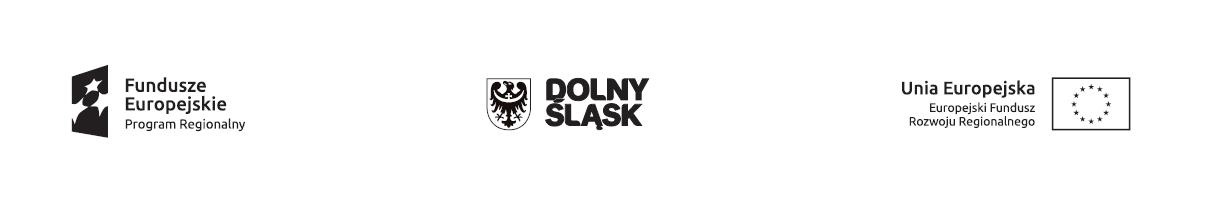 Załącznik nr 1 do Regulaminu KonkursuWniosek o dofinansowanie projektu w ramach Regionalnego Programu Operacyjnego Województwa Dolnośląskiego 2014-2020 współfinansowany ze środków Unii Europejskiej, Europejskiego Funduszu Rozwoju Regionalnego / Europejskiego Funduszu Społecznego1.2 AWkład do GeneratoraNumer naboruRPDS.01.02.01-IP.01-02-238/17MENUMENUMENUMETRYKACZĘŚĆ OGÓLNAKlasyfikacja projektuDane adresowe WnioskodawcyPartnerzy projektuWNIOSKODAWCAOgólne informację o WnioskodawcyDziałalność przedsiębiorstwaOferta przedsiębiorstwa i przychody z działalności Charakterystyka istotnych czynników kształtujących popyt na dostarczane produkty/towary oraz świadczone usługiMiejsce na rynkuZasoby techniczne i organizacyjne umożliwiające realizację projektuZasoby ludzkie umożliwiające realizację projektu Zagrożenia realizacji projektu i sposoby ich przezwyciężaniaTrwałość projektuINFORMACJE O PROJEKCIELokalizacja projektuKrótki opis projektuZgodność projektu z dokumentami strategicznymiProjekty komplementarneWpływ  projektu na realizację zasad horyzontalnychPomoc publicznaPomoc de minimisPozostałe informacjęDANE BUDŻETOWE – PLANOWANE WYDATKIRejestr wydatkówRejestr robót i materiałów budowlanychWydatki oraz źródła finansowania projektuPoziom dofinansowaniaPodsumowanie – planowane wydatki w ramach projektuHarmonogram rzeczowo-finansowyWskaźniki mierzalneSposób i częstotliwość monit. WskaźnikówZałożenia analiza finansowaKRYTERIACzęść 1 Część 2 Część 3 Część 3ZAŁĄCZNIKIZałącznikiOŚWIADCZENIAOświadczenia WnioskodawcyOświadczenia PartnerówMETRYKAMETRYKAMETRYKANazwa i adres WnioskodawcyNazwa i adres WnioskodawcyNazwa i adres WnioskodawcyTytuł projektuBudżet projektuCałkowita wartość projektu (w zł)Budżet projektuKwota wydatków kwalifikowalnych (w zł)Budżet projektuKwota dofinansowania (w zł)Okres realizacji projektuData wpływu wniosku o dofinansowanieNumer wniosku o dofinansowanieNumer kancelaryjny wniosku o dofinansowanieData rejestracji wniosku o dofinansowanie w systemie kancelaryjnymA. CZEŚC OGÓLNA – KLASYFIKACJA PROJEKTUA. CZEŚC OGÓLNA – KLASYFIKACJA PROJEKTUA.1. Nazwa programu operacyjnegoRegionalny Program Operacyjny Województwa Dolnośląskiego 2014-2020A.1.1. Nazwa i numer osi priorytetowej1. Przedsiębiorstwa i innowacjeA.1.2. Nazwa i numer działania1.2 Innowacyjne przedsiębiorstwaA.1.3. Nazwa i numer poddziałania1.2.1 Innowacyjne przedsiębiorstwa- konkursy horyzontalneA.1.4. Typ projektu1.2 A Wsparcie dla przedsiębiorstw chcących rozpocząć lub rozwinąć działalność B+RA.2. Nazwa i numer priorytetu inwestycyjnego1.2 Innowacyjne przedsiębiorstwaA.3. Nazwa i numer celu tematycznegoCT 1 Wspieranie badań naukowych, rozwoju technologicznego i innowacji oraz jego priorytety inwestycyjneA.4. Rodzaj projektuKonkursowyA.5. Zakres interwencji (dominujący)A.6. Zakres interwencji (uzupełniający)002 Procesy badawcze i innowacyjne w dużych przedsiębiorstwach062 Transfer technologii i współpraca między uczelniami a przedsiębiorstwami, z korzyścią głównie dla MŚP064 Procesy badawcze i innowacyjne w MŚP (w tym systemy bonów, innowacje procesowe, projektowe, innowacje w obszarze usług i innowacje społeczne)
069 Wsparcie ekologicznych procesów produkcyjnych oraz efektywnego wykorzystywania zasobów w MŚP101 Finansowanie krzyżowe w ramach EFRR (wsparcie dla przedsięwzięć typowych dla EFS, koniecznych dla zadowalającego wdrożenia części przedsięwzięć związanej bezpośrednio z EFRR)A.7. Forma finansowania1 Dotacja bezzwrotnaA.8. Rodzaj działalności gospodarczejNależy wybrać jeden dominujący typ działalności gospodarczejA.9. Temat uzupełniającyNie dotyczyB. PODMIOTY ZAANGAŻOWANE W REALIZACJĘ PROJEKTUB. PODMIOTY ZAANGAŻOWANE W REALIZACJĘ PROJEKTUB. PODMIOTY ZAANGAŻOWANE W REALIZACJĘ PROJEKTUB. PODMIOTY ZAANGAŻOWANE W REALIZACJĘ PROJEKTUB. PODMIOTY ZAANGAŻOWANE W REALIZACJĘ PROJEKTUB. PODMIOTY ZAANGAŻOWANE W REALIZACJĘ PROJEKTUB. PODMIOTY ZAANGAŻOWANE W REALIZACJĘ PROJEKTUB.1. WnioskodawcaB.1. WnioskodawcaB.1. WnioskodawcaB.1. WnioskodawcaB.1. WnioskodawcaB.1. WnioskodawcaB.1. WnioskodawcaB.1.1. Dane rejestrowe i teleadresowe WnioskodawcyB.1.1. Dane rejestrowe i teleadresowe WnioskodawcyB.1.1. Dane rejestrowe i teleadresowe WnioskodawcyB.1.1. Dane rejestrowe i teleadresowe WnioskodawcyB.1.1. Dane rejestrowe i teleadresowe WnioskodawcyB.1.1. Dane rejestrowe i teleadresowe WnioskodawcyB.1.1. Dane rejestrowe i teleadresowe WnioskodawcyB.1.1.1. Nazwa WnioskodawcyB.1.1.1. Nazwa WnioskodawcyB.1.1.1. Nazwa WnioskodawcyNależy wpisać pełną nazwę Wnioskodawcy zgodną z dokumentami rejestrowymiNależy wpisać pełną nazwę Wnioskodawcy zgodną z dokumentami rejestrowymiNależy wpisać pełną nazwę Wnioskodawcy zgodną z dokumentami rejestrowymiNależy wpisać pełną nazwę Wnioskodawcy zgodną z dokumentami rejestrowymiB.1.1.2. Forma prawna WnioskodawcyB.1.1.2. Forma prawna WnioskodawcyB.1.1.2. Forma prawna WnioskodawcyNależy wybrać odpowiedni status prawny Wnioskodawcy.Należy wybrać odpowiedni status prawny Wnioskodawcy.Należy wybrać odpowiedni status prawny Wnioskodawcy.Należy wybrać odpowiedni status prawny Wnioskodawcy.B.1.1.3. Adres rejestrowy WnioskodawcyB.1.1.3. Adres rejestrowy WnioskodawcyB.1.1.3. Adres rejestrowy WnioskodawcyB.1.1.3. Adres rejestrowy WnioskodawcyB.1.1.3. Adres rejestrowy WnioskodawcyB.1.1.3. Adres rejestrowy WnioskodawcyB.1.1.3. Adres rejestrowy WnioskodawcyKrajKrajKrajWojewództwoWojewództwoWojewództwoPowiatPowiatPowiatGminaGminaGminaKod pocztowyKod pocztowyKod pocztowyMiejscowośćMiejscowośćMiejscowośćUlicaUlicaUlicaNr budynkuNr budynkuNr budynkuNr lokaluNr lokaluNr lokaluTelefonTelefonTelefonFaxFaxFaxAdres E-mailAdres E-mailAdres E-mailAdres strony internetowejAdres strony internetowejAdres strony internetowejB.1.1.4 Adres korespondencyjny inny niż rejestrowyB.1.1.4 Adres korespondencyjny inny niż rejestrowyB.1.1.4 Adres korespondencyjny inny niż rejestrowyB.1.1.4 Adres korespondencyjny inny niż rejestrowyB.1.1.4 Adres korespondencyjny inny niż rejestrowyB.1.1.4 Adres korespondencyjny inny niż rejestrowyB.1.1.4 Adres korespondencyjny inny niż rejestrowyInny adres do korespondencji niż adres rejestrowy?Inny adres do korespondencji niż adres rejestrowy?TAK / NIETAK / NIETAK / NIETAK / NIETAK / NIEKrajKrajKrajWojewództwoWojewództwoWojewództwoPowiatPowiatPowiatGminaGminaGminaKod pocztowyKod pocztowyKod pocztowyMiejscowośćMiejscowośćMiejscowośćUlicaUlicaUlicaNr budynkuNr budynkuNr budynkuNr lokaluNr lokaluNr lokaluB.1.1.5. NIP WnioskodawcyB.1.1.5. NIP WnioskodawcyB.1.1.5. NIP WnioskodawcyNależy wpisać Numer Identyfikacji Podatkowej Wnioskodawcy w formacie 10 cyfrowym, nie stosując myślników, spacji i innych znaków pomiędzy cyframi.Należy wpisać Numer Identyfikacji Podatkowej Wnioskodawcy w formacie 10 cyfrowym, nie stosując myślników, spacji i innych znaków pomiędzy cyframi.Należy wpisać Numer Identyfikacji Podatkowej Wnioskodawcy w formacie 10 cyfrowym, nie stosując myślników, spacji i innych znaków pomiędzy cyframi.Należy wpisać Numer Identyfikacji Podatkowej Wnioskodawcy w formacie 10 cyfrowym, nie stosując myślników, spacji i innych znaków pomiędzy cyframi.Imię i Nazwisko Wspólnika spółki cywilnejImię i Nazwisko Wspólnika spółki cywilnejImię i Nazwisko Wspólnika spółki cywilnejNIP Wspólnika spółki cywilnejNIP Wspólnika spółki cywilnejNIP Wspólnika spółki cywilnejNIP Wspólnika spółki cywilnej1.1.1.2.2.2.3.3.3.4.4.4.5.5.5.B.1.1.6. PKD WnioskodawcyB.1.1.6. PKD WnioskodawcyB.1.1.6. PKD WnioskodawcyNależy wpisać właściwy kod podstawowej działalności Wnioskodawcy według Polskiej Klasyfikacji Działalności (PKD) z dnia 24 grudnia 2007Należy wpisać właściwy kod podstawowej działalności Wnioskodawcy według Polskiej Klasyfikacji Działalności (PKD) z dnia 24 grudnia 2007Należy wpisać właściwy kod podstawowej działalności Wnioskodawcy według Polskiej Klasyfikacji Działalności (PKD) z dnia 24 grudnia 2007Należy wpisać właściwy kod podstawowej działalności Wnioskodawcy według Polskiej Klasyfikacji Działalności (PKD) z dnia 24 grudnia 2007B.1.1.7. REGON WnioskodawcyB.1.1.7. REGON WnioskodawcyB.1.1.7. REGON WnioskodawcyNależy wpisać numer REGON nie stosując myślników, spacji ani innych znaków pomiędzy cyframi.Należy wpisać numer REGON nie stosując myślników, spacji ani innych znaków pomiędzy cyframi.Należy wpisać numer REGON nie stosując myślników, spacji ani innych znaków pomiędzy cyframi.Należy wpisać numer REGON nie stosując myślników, spacji ani innych znaków pomiędzy cyframi.B.1.1.8. Typ WnioskodawcyB.1.1.8. Typ WnioskodawcyB.1.1.8. Typ WnioskodawcyWybrany typ Wnioskodawcy powinien być zgodny z typem podmiotów wskazanym w ogłoszeniu o naborze Wybrany typ Wnioskodawcy powinien być zgodny z typem podmiotów wskazanym w ogłoszeniu o naborze Wybrany typ Wnioskodawcy powinien być zgodny z typem podmiotów wskazanym w ogłoszeniu o naborze Wybrany typ Wnioskodawcy powinien być zgodny z typem podmiotów wskazanym w ogłoszeniu o naborze B.1.1.9 Forma własności WnioskodawcyB.1.1.9 Forma własności WnioskodawcyB.1.1.9 Forma własności WnioskodawcyNależy wybrać właściwą formę własności Wnioskodawcy zgodnie z Instrukcja wypełniania wniosku o dofinansowanie projektu Należy wybrać właściwą formę własności Wnioskodawcy zgodnie z Instrukcja wypełniania wniosku o dofinansowanie projektu Należy wybrać właściwą formę własności Wnioskodawcy zgodnie z Instrukcja wypełniania wniosku o dofinansowanie projektu Należy wybrać właściwą formę własności Wnioskodawcy zgodnie z Instrukcja wypełniania wniosku o dofinansowanie projektu B.1.1.10. Osoby uprawnioneB.1.1.10. Osoby uprawnioneB.1.1.10. Osoby uprawnioneB.1.1.10. Osoby uprawnioneB.1.1.10. Osoby uprawnioneB.1.1.10. Osoby uprawnioneB.1.1.10. Osoby uprawnionePESEL/KrajImięImięImięImięImięNazwiskoB.2. Partnerzy projektu B.2. Partnerzy projektu B.2. Partnerzy projektu B.2. Partnerzy projektu B.2. Partnerzy projektu B.2. Partnerzy projektu B.2. Partnerzy projektu B.2.1.  Dane rejestrowe i teleadresowe Partnera nr 1B.2.1.  Dane rejestrowe i teleadresowe Partnera nr 1B.2.1.  Dane rejestrowe i teleadresowe Partnera nr 1B.2.1.  Dane rejestrowe i teleadresowe Partnera nr 1B.2.1.  Dane rejestrowe i teleadresowe Partnera nr 1B.2.1.  Dane rejestrowe i teleadresowe Partnera nr 1B.2.1.  Dane rejestrowe i teleadresowe Partnera nr 1B.2.1.1 Nazwa PartneraB.2.1.1 Nazwa PartneraB.2.1.1 Nazwa PartneraB.2.1.2 Forma prawna PartneraB.2.1.2 Forma prawna PartneraB.2.1.2 Forma prawna PartneraB.2.1.3 Adres rejestrowy PartneraB.2.1.3 Adres rejestrowy PartneraB.2.1.3 Adres rejestrowy PartneraB.2.1.3 Adres rejestrowy PartneraB.2.1.3 Adres rejestrowy PartneraB.2.1.3 Adres rejestrowy PartneraB.2.1.3 Adres rejestrowy PartneraKrajKrajKrajWojewództwoWojewództwoWojewództwoPowiatPowiatPowiatGminaGminaGminaKod PocztowyKod PocztowyKod PocztowyMiejscowośćMiejscowośćMiejscowośćUlicaUlicaUlicaNr budynkuNr budynkuNr budynkuNr lokaluNr lokaluNr lokaluTelefonTelefonTelefonFaxFaxFaxAdres E-mailAdres E-mailAdres E-mailAdres strony internetowejAdres strony internetowejAdres strony internetowejNIP PartneraNIP PartneraNIP PartneraNumer Identyfikacji Podatkowej Partnera w formacie 10 cyfrowym, nie stosując myślników, spacji i innych znaków pomiędzy cyframi.Numer Identyfikacji Podatkowej Partnera w formacie 10 cyfrowym, nie stosując myślników, spacji i innych znaków pomiędzy cyframi.Numer Identyfikacji Podatkowej Partnera w formacie 10 cyfrowym, nie stosując myślników, spacji i innych znaków pomiędzy cyframi.Numer Identyfikacji Podatkowej Partnera w formacie 10 cyfrowym, nie stosując myślników, spacji i innych znaków pomiędzy cyframi.Imię i Nazwisko Wspólnika spółki cywilnejImię i Nazwisko Wspólnika spółki cywilnejImię i Nazwisko Wspólnika spółki cywilnejNIP Wspólnika spółki cywilnejNIP Wspólnika spółki cywilnejNIP Wspólnika spółki cywilnejNIP Wspólnika spółki cywilnej2.2.2.3.3.3.4.4.4.5.5.5.B.2.1.5. PKD PartneraB.2.1.5. PKD PartneraB.2.1.5. PKD PartneraB.2.1.6. REGON PartneraB.2.1.6. REGON PartneraB.2.1.6. REGON PartneraB.2.2. Typ PartneraB.2.2. Typ PartneraB.2.2. Typ PartneraB.2.3. Forma własności PartneraB.2.3. Forma własności PartneraB.2.3. Forma własności PartneraB.2.1.  Dane rejestrowe i teleadresowe Partnera nr 2 B.2.1.  Dane rejestrowe i teleadresowe Partnera nr 2 B.2.1.  Dane rejestrowe i teleadresowe Partnera nr 2 B.2.1.  Dane rejestrowe i teleadresowe Partnera nr 2 B.2.1.  Dane rejestrowe i teleadresowe Partnera nr 2 B.2.1.  Dane rejestrowe i teleadresowe Partnera nr 2 B.2.1.  Dane rejestrowe i teleadresowe Partnera nr 2 B.2.1.1 Nazwa PartneraB.2.1.1 Nazwa PartneraB.2.1.1 Nazwa PartneraB.2.1.1 Nazwa PartneraB.2.1.2 Forma prawna PartneraB.2.1.2 Forma prawna PartneraB.2.1.2 Forma prawna PartneraB.2.1.2 Forma prawna PartneraB.2.1.3 Adres rejestrowy PartneraB.2.1.3 Adres rejestrowy PartneraB.2.1.3 Adres rejestrowy PartneraB.2.1.3 Adres rejestrowy PartneraB.2.1.3 Adres rejestrowy PartneraB.2.1.3 Adres rejestrowy PartneraB.2.1.3 Adres rejestrowy PartneraKrajKrajKrajKrajKrajWojewództwoWojewództwoWojewództwoWojewództwoWojewództwoPowiatPowiatPowiatPowiatPowiatGminaGminaGminaGminaGminaKod PocztowyKod PocztowyKod PocztowyKod PocztowyKod PocztowyMiejscowośćMiejscowośćMiejscowośćMiejscowośćMiejscowośćUlicaUlicaUlicaUlicaUlicaNr budynkuNr budynkuNr budynkuNr budynkuNr budynkuNr lokaluNr lokaluNr lokaluNr lokaluNr lokaluTelefonTelefonTelefonTelefonTelefonFaxFaxFaxFaxFaxAdres E-mailAdres E-mailAdres E-mailAdres E-mailAdres E-mailAdres strony internetowejAdres strony internetowejAdres strony internetowejAdres strony internetowejAdres strony internetowejNIP PartneraNIP PartneraNIP PartneraNIP PartneraNIP PartneraImię i Nazwisko Wspólnika spółki cywilnejImię i Nazwisko Wspólnika spółki cywilnejImię i Nazwisko Wspólnika spółki cywilnejImię i Nazwisko Wspólnika spółki cywilnejImię i Nazwisko Wspólnika spółki cywilnej1.1.1.1.1.2.2.2.2.2.3.3.3.3.3.4.4.4.4.4.5.5.5.5.5.B.2.1.5. PKD PartneraB.2.1.5. PKD PartneraB.2.1.5. PKD PartneraB.2.1.5. PKD PartneraB.2.1.5. PKD PartneraB.2.1.6. REGON PartneraB.2.1.6. REGON PartneraB.2.1.6. REGON PartneraB.2.1.6. REGON PartneraB.2.1.6. REGON PartneraB.2.2. Typ PartneraB.2.2. Typ PartneraB.2.2. Typ PartneraB.2.2. Typ PartneraB.2.2. Typ PartneraB.2.3. Forma własności PartneraB.2.3. Forma własności PartneraB.2.3. Forma własności PartneraB.2.3. Forma własności PartneraB.2.3. Forma własności PartneraB.2.1.  Dane rejestrowe i teleadresowe Partnera nr 3B.2.1.  Dane rejestrowe i teleadresowe Partnera nr 3B.2.1.  Dane rejestrowe i teleadresowe Partnera nr 3B.2.1.  Dane rejestrowe i teleadresowe Partnera nr 3B.2.1.  Dane rejestrowe i teleadresowe Partnera nr 3B.2.1.  Dane rejestrowe i teleadresowe Partnera nr 3B.2.1.  Dane rejestrowe i teleadresowe Partnera nr 3B.2.1.1 Nazwa PartneraB.2.1.1 Nazwa PartneraB.2.1.2 Forma prawna PartneraB.2.1.2 Forma prawna PartneraB.2.1.3 Adres rejestrowy PartneraB.2.1.3 Adres rejestrowy PartneraB.2.1.3 Adres rejestrowy PartneraB.2.1.3 Adres rejestrowy PartneraB.2.1.3 Adres rejestrowy PartneraB.2.1.3 Adres rejestrowy PartneraB.2.1.3 Adres rejestrowy PartneraKrajKrajWojewództwoWojewództwoPowiatPowiatGminaGminaKod PocztowyKod PocztowyMiejscowośćMiejscowośćUlicaUlicaNr budynkuNr budynkuNr lokaluNr lokaluTelefonTelefonFaxFaxAdres E-mailAdres E-mailAdres strony internetowejAdres strony internetowejNIP PartneraNIP PartneraImię i Nazwisko Wspólnika spółki cywilnejImię i Nazwisko Wspólnika spółki cywilnej1.1.2.2.3.3.4.4.5.5.B.2.1.5. PKD PartneraB.2.1.5. PKD PartneraB.2.1.6. REGON PartneraB.2.1.6. REGON PartneraB.2.2. Typ PartneraB.2.2. Typ PartneraB.2.3. Forma własności PartneraB.2.3. Forma własności PartneraB.3. Partnerstwo publiczno - prywatneB.3. Partnerstwo publiczno - prywatneB.3. Partnerstwo publiczno - prywatneTak / NieTak / NieTak / NieTak / NieB.4. Udział w projekcie innych Podmiotów B.4. Udział w projekcie innych Podmiotów B.4. Udział w projekcie innych Podmiotów B.4. Udział w projekcie innych Podmiotów B.4. Udział w projekcie innych Podmiotów B.4. Udział w projekcie innych Podmiotów B.4. Udział w projekcie innych Podmiotów B.4.1.1. Nazwa podmiotuB.4.1.1. Nazwa podmiotuB.4.1.1. Nazwa podmiotuB.4.1.2. Forma prawna podmiotuB.4.1.2. Forma prawna podmiotuB.4.1.2. Forma prawna podmiotuB.4.1.3. Adres rejestrowy podmiotuB.4.1.3. Adres rejestrowy podmiotuB.4.1.3. Adres rejestrowy podmiotuB.4.1.3. Adres rejestrowy podmiotuB.4.1.3. Adres rejestrowy podmiotuB.4.1.3. Adres rejestrowy podmiotuB.4.1.3. Adres rejestrowy podmiotuKrajKrajKrajWojewództwoWojewództwoWojewództwoPowiatPowiatPowiatGminaGminaGminaKod pocztowyKod pocztowyKod pocztowyMiejscowośćMiejscowośćMiejscowośćUlicaUlicaUlicaNr budynkuNr budynkuNr budynkuNr lokaluNr lokaluNr lokaluTelefonTelefonTelefonFaxFaxFaxAdres e-mailAdres e-mailAdres e-mailAdres strony internetowejAdres strony internetowejAdres strony internetowejB.4.1.4. NIP podmiotuB.4.1.4. NIP podmiotuB.4.1.4. NIP podmiotuImię i Nazwisko Wspólnika spółki cywilnejImię i Nazwisko Wspólnika spółki cywilnejImię i Nazwisko Wspólnika spółki cywilnejNIP Wspólnika spółki cywilnejNIP Wspólnika spółki cywilnejNIP Wspólnika spółki cywilnejNIP Wspólnika spółki cywilnej2.2.2.3.3.3.4.4.4.5.5.5.B.4.1.5. PKD podmiotuB.4.1.5. PKD podmiotuB.4.1.5. PKD podmiotuB.4.1.6. REGON podmiotuB.4.1.6. REGON podmiotuB.4.1.6. REGON podmiotuB.4.2 Forma własności podmiotuB.4.2 Forma własności podmiotuB.4.2 Forma własności podmiotu C. TYTUŁ PROJEKTU C. TYTUŁ PROJEKTU C. TYTUŁ PROJEKTU C. TYTUŁ PROJEKTU C. TYTUŁ PROJEKTU C. TYTUŁ PROJEKTUOgólne informacje o WnioskodawcyOgólne informacje o WnioskodawcyOgólne informacje o WnioskodawcyOgólne informacje o WnioskodawcyOgólne informacje o WnioskodawcyOgólne informacje o WnioskodawcyData rejestracji działalności gospodarczejData rejestracji działalności gospodarczejCzy Wnioskodawca prowadzi pełne księgi rachunkowe?Czy Wnioskodawca prowadzi pełne księgi rachunkowe?Tak / NieTak / NieTak / NieTak / Nie1. Charakterystyka działalności przedsiębiorstwa1. Charakterystyka działalności przedsiębiorstwa1. Charakterystyka działalności przedsiębiorstwa1. Charakterystyka działalności przedsiębiorstwa1. Charakterystyka działalności przedsiębiorstwa1. Charakterystyka działalności przedsiębiorstwaW punkcie tym należy krótko opisać historię działalności Wnioskodawcy, główny przedmiot działalności.W punkcie tym należy krótko opisać historię działalności Wnioskodawcy, główny przedmiot działalności.W punkcie tym należy krótko opisać historię działalności Wnioskodawcy, główny przedmiot działalności.W punkcie tym należy krótko opisać historię działalności Wnioskodawcy, główny przedmiot działalności.W punkcie tym należy krótko opisać historię działalności Wnioskodawcy, główny przedmiot działalności.W punkcie tym należy krótko opisać historię działalności Wnioskodawcy, główny przedmiot działalności.2. Działalność przedsiębiorstwa2. Działalność przedsiębiorstwa2. Działalność przedsiębiorstwa2. Działalność przedsiębiorstwa2. Działalność przedsiębiorstwa2. Działalność przedsiębiorstwa2.2.a Działalność przedsiębiorstwa podstawowa2.2.a Działalność przedsiębiorstwa podstawowa2.2.a Działalność przedsiębiorstwa podstawowa2.2.a Działalność przedsiębiorstwa podstawowa2.2.a Działalność przedsiębiorstwa podstawowa2.2.a Działalność przedsiębiorstwa podstawowaNależy wybrać właściwy nr PKD działalności przedsiębiorstwa, której dotyczy projekt Należy wybrać właściwy nr PKD działalności przedsiębiorstwa, której dotyczy projekt Należy wybrać właściwy nr PKD działalności przedsiębiorstwa, której dotyczy projekt Należy wybrać właściwy nr PKD działalności przedsiębiorstwa, której dotyczy projekt Należy wybrać właściwy nr PKD działalności przedsiębiorstwa, której dotyczy projekt Należy wybrać właściwy nr PKD działalności przedsiębiorstwa, której dotyczy projekt Udział % w ostatnim roku obrotowym w ogólnej wartości przychodów ze sprzedaży%%%Udział % w ostatnim roku obrotowym pracujących w ogólnej liczbie pracujących%2.2.b Działalność przedsiębiorstwa inna2.2.b Działalność przedsiębiorstwa inna2.2.b Działalność przedsiębiorstwa inna2.2.b Działalność przedsiębiorstwa inna2.2.b Działalność przedsiębiorstwa inna2.2.b Działalność przedsiębiorstwa innaNależy wybrać właściwy nr PKD działalności przedsiębiorstwa, której dotyczy projekt (gdy jest inna niż podstawowa)Należy wybrać właściwy nr PKD działalności przedsiębiorstwa, której dotyczy projekt (gdy jest inna niż podstawowa)Należy wybrać właściwy nr PKD działalności przedsiębiorstwa, której dotyczy projekt (gdy jest inna niż podstawowa)Należy wybrać właściwy nr PKD działalności przedsiębiorstwa, której dotyczy projekt (gdy jest inna niż podstawowa)Należy wybrać właściwy nr PKD działalności przedsiębiorstwa, której dotyczy projekt (gdy jest inna niż podstawowa)Należy wybrać właściwy nr PKD działalności przedsiębiorstwa, której dotyczy projekt (gdy jest inna niż podstawowa)Udział % w ostatnim roku obrotowym w ogólnej wartości przychodów ze sprzedaży%%Udział % w ostatnim roku obrotowym pracujących w ogólnej liczbie pracującychUdział % w ostatnim roku obrotowym pracujących w ogólnej liczbie pracujących%2.3 Działalność Przedsiębiorstwa której dotyczy projekt (jeśli inna niż podstawowa)2.3 Działalność Przedsiębiorstwa której dotyczy projekt (jeśli inna niż podstawowa)2.3 Działalność Przedsiębiorstwa której dotyczy projekt (jeśli inna niż podstawowa)2.3 Działalność Przedsiębiorstwa której dotyczy projekt (jeśli inna niż podstawowa)2.3 Działalność Przedsiębiorstwa której dotyczy projekt (jeśli inna niż podstawowa)2.3 Działalność Przedsiębiorstwa której dotyczy projekt (jeśli inna niż podstawowa)Należy wybrać właściwy nr PKD działalności przedsiębiorstwa, której dotyczy projekt (gdy jest inna niż podstawowa)Należy wybrać właściwy nr PKD działalności przedsiębiorstwa, której dotyczy projekt (gdy jest inna niż podstawowa)Należy wybrać właściwy nr PKD działalności przedsiębiorstwa, której dotyczy projekt (gdy jest inna niż podstawowa)Należy wybrać właściwy nr PKD działalności przedsiębiorstwa, której dotyczy projekt (gdy jest inna niż podstawowa)Należy wybrać właściwy nr PKD działalności przedsiębiorstwa, której dotyczy projekt (gdy jest inna niż podstawowa)Należy wybrać właściwy nr PKD działalności przedsiębiorstwa, której dotyczy projekt (gdy jest inna niż podstawowa)Udział % w ostatnim roku obrotowym w ogólnej wartości przychodów ze sprzedaży %%Udział % w ostatnim roku obrotowym pracujących w ogólnej liczbie pracującychUdział % w ostatnim roku obrotowym pracujących w ogólnej liczbie pracujących%C. TYTUŁ PROJEKTUC. TYTUŁ PROJEKTUC. TYTUŁ PROJEKTUC. TYTUŁ PROJEKTUC. TYTUŁ PROJEKTUC. TYTUŁ PROJEKTUC. TYTUŁ PROJEKTUC. TYTUŁ PROJEKTUC. TYTUŁ PROJEKTUC. TYTUŁ PROJEKTUC. TYTUŁ PROJEKTUC. TYTUŁ PROJEKTUC. TYTUŁ PROJEKTUC. TYTUŁ PROJEKTUC. TYTUŁ PROJEKTUOgólne informacje o WnioskodawcyOgólne informacje o WnioskodawcyOgólne informacje o WnioskodawcyOgólne informacje o WnioskodawcyOgólne informacje o WnioskodawcyOgólne informacje o WnioskodawcyOgólne informacje o WnioskodawcyOgólne informacje o WnioskodawcyOgólne informacje o WnioskodawcyOgólne informacje o WnioskodawcyOgólne informacje o WnioskodawcyOgólne informacje o WnioskodawcyOgólne informacje o WnioskodawcyOgólne informacje o WnioskodawcyOgólne informacje o Wnioskodawcy3. Oferta przedsiębiorstwa i przychody z działalności3. Oferta przedsiębiorstwa i przychody z działalności3. Oferta przedsiębiorstwa i przychody z działalności3. Oferta przedsiębiorstwa i przychody z działalności3. Oferta przedsiębiorstwa i przychody z działalności3. Oferta przedsiębiorstwa i przychody z działalności3. Oferta przedsiębiorstwa i przychody z działalności3. Oferta przedsiębiorstwa i przychody z działalności3. Oferta przedsiębiorstwa i przychody z działalności3. Oferta przedsiębiorstwa i przychody z działalności3. Oferta przedsiębiorstwa i przychody z działalności3. Oferta przedsiębiorstwa i przychody z działalności3. Oferta przedsiębiorstwa i przychody z działalności3. Oferta przedsiębiorstwa i przychody z działalności3. Oferta przedsiębiorstwa i przychody z działalności3.1. Podstawowe produkty/towary/usługi oferowane przez przedsiębiorstwo3.1. Podstawowe produkty/towary/usługi oferowane przez przedsiębiorstwo3.1. Podstawowe produkty/towary/usługi oferowane przez przedsiębiorstwo3.1. Podstawowe produkty/towary/usługi oferowane przez przedsiębiorstwo3.1. Podstawowe produkty/towary/usługi oferowane przez przedsiębiorstwo3.1. Podstawowe produkty/towary/usługi oferowane przez przedsiębiorstwo3.1. Podstawowe produkty/towary/usługi oferowane przez przedsiębiorstwo3.1. Podstawowe produkty/towary/usługi oferowane przez przedsiębiorstwo3.1. Podstawowe produkty/towary/usługi oferowane przez przedsiębiorstwo3.1. Podstawowe produkty/towary/usługi oferowane przez przedsiębiorstwo3.1. Podstawowe produkty/towary/usługi oferowane przez przedsiębiorstwo3.1. Podstawowe produkty/towary/usługi oferowane przez przedsiębiorstwo3.1. Podstawowe produkty/towary/usługi oferowane przez przedsiębiorstwo3.1. Podstawowe produkty/towary/usługi oferowane przez przedsiębiorstwo3.1. Podstawowe produkty/towary/usługi oferowane przez przedsiębiorstwoLp.Nazwa produktu / towaru / usługiNazwa produktu / towaru / usługiNazwa produktu / towaru / usługiNazwa produktu / towaru / usługiNazwa produktu / towaru / usługiCharakterystyka produktu / towaru / usługiCharakterystyka produktu / towaru / usługiCharakterystyka produktu / towaru / usługiCharakterystyka produktu / towaru / usługiCharakterystyka produktu / towaru / usługiCharakterystyka produktu / towaru / usługiUdział procentowy w przychodach ze sprzedaży (za ostatni rok obrotowy)Udział procentowy w przychodach ze sprzedaży (za ostatni rok obrotowy)Udział procentowy w przychodach ze sprzedaży (za ostatni rok obrotowy)13.2. Przychody z podstawowej działalności3.2. Przychody z podstawowej działalności3.2. Przychody z podstawowej działalności3.2. Przychody z podstawowej działalności3.2. Przychody z podstawowej działalności3.2. Przychody z podstawowej działalności3.2. Przychody z podstawowej działalności3.2. Przychody z podstawowej działalności3.2. Przychody z podstawowej działalności3.2. Przychody z podstawowej działalności3.2. Przychody z podstawowej działalności3.2. Przychody z podstawowej działalności3.2. Przychody z podstawowej działalności3.2. Przychody z podstawowej działalności3.2. Przychody z podstawowej działalnościLp.Produkt/towar/usługaProdukt/towar/usługaWartość przychodów w tys. PLN od 1 stycznia do końca ostatniego zamkniętego kwartału bieżącego roku (narastająco)Wartość przychodów w tys. PLN od 1 stycznia do końca ostatniego zamkniętego kwartału bieżącego roku (narastająco)Wartość przychodów w tys. PLN od 1 stycznia do końca ostatniego zamkniętego kwartału bieżącego roku (narastająco)Wartość przychodów w tys. PLN od 1 stycznia do końca ostatniego zamkniętego kwartału bieżącego roku (narastająco)Wartość przychodów w tys. PLN od 1 stycznia do końca ostatniego zamkniętego kwartału bieżącego roku (narastająco)Wartość przychodów w tys. PLN od 1 stycznia do końca ostatniego zamkniętego kwartału bieżącego roku (narastająco)Wartość przychodów w tys. PLN za przedostatni rok obrotowy Wartość przychodów w tys. PLN za przedostatni rok obrotowy Wartość przychodów w tys. PLN za przedostatni rok obrotowy Wartość przychodów w tys. PLN za przedostatni rok obrotowy Wartość przychodów w tys. PLN za ostatni rok obrotowyWartość przychodów w tys. PLN za ostatni rok obrotowy4. Charakterystyka istotnych czynników kształtujących popyt na dostarczenie produkty/ towary oraz świadczenie usługi4. Charakterystyka istotnych czynników kształtujących popyt na dostarczenie produkty/ towary oraz świadczenie usługi4. Charakterystyka istotnych czynników kształtujących popyt na dostarczenie produkty/ towary oraz świadczenie usługi4. Charakterystyka istotnych czynników kształtujących popyt na dostarczenie produkty/ towary oraz świadczenie usługi4. Charakterystyka istotnych czynników kształtujących popyt na dostarczenie produkty/ towary oraz świadczenie usługi4. Charakterystyka istotnych czynników kształtujących popyt na dostarczenie produkty/ towary oraz świadczenie usługi4. Charakterystyka istotnych czynników kształtujących popyt na dostarczenie produkty/ towary oraz świadczenie usługi4. Charakterystyka istotnych czynników kształtujących popyt na dostarczenie produkty/ towary oraz świadczenie usługi4. Charakterystyka istotnych czynników kształtujących popyt na dostarczenie produkty/ towary oraz świadczenie usługi4. Charakterystyka istotnych czynników kształtujących popyt na dostarczenie produkty/ towary oraz świadczenie usługi4. Charakterystyka istotnych czynników kształtujących popyt na dostarczenie produkty/ towary oraz świadczenie usługi4. Charakterystyka istotnych czynników kształtujących popyt na dostarczenie produkty/ towary oraz świadczenie usługi4. Charakterystyka istotnych czynników kształtujących popyt na dostarczenie produkty/ towary oraz świadczenie usługi4. Charakterystyka istotnych czynników kształtujących popyt na dostarczenie produkty/ towary oraz świadczenie usługi4. Charakterystyka istotnych czynników kształtujących popyt na dostarczenie produkty/ towary oraz świadczenie usługiPunkt 4  należy wypełnić zgodnie z Instrukcją wypełniania wniosku o dofinansowanie projektu danego konkursuPunkt 4  należy wypełnić zgodnie z Instrukcją wypełniania wniosku o dofinansowanie projektu danego konkursuPunkt 4  należy wypełnić zgodnie z Instrukcją wypełniania wniosku o dofinansowanie projektu danego konkursuPunkt 4  należy wypełnić zgodnie z Instrukcją wypełniania wniosku o dofinansowanie projektu danego konkursuPunkt 4  należy wypełnić zgodnie z Instrukcją wypełniania wniosku o dofinansowanie projektu danego konkursuPunkt 4  należy wypełnić zgodnie z Instrukcją wypełniania wniosku o dofinansowanie projektu danego konkursuPunkt 4  należy wypełnić zgodnie z Instrukcją wypełniania wniosku o dofinansowanie projektu danego konkursuPunkt 4  należy wypełnić zgodnie z Instrukcją wypełniania wniosku o dofinansowanie projektu danego konkursuPunkt 4  należy wypełnić zgodnie z Instrukcją wypełniania wniosku o dofinansowanie projektu danego konkursuPunkt 4  należy wypełnić zgodnie z Instrukcją wypełniania wniosku o dofinansowanie projektu danego konkursuPunkt 4  należy wypełnić zgodnie z Instrukcją wypełniania wniosku o dofinansowanie projektu danego konkursuPunkt 4  należy wypełnić zgodnie z Instrukcją wypełniania wniosku o dofinansowanie projektu danego konkursuPunkt 4  należy wypełnić zgodnie z Instrukcją wypełniania wniosku o dofinansowanie projektu danego konkursuPunkt 4  należy wypełnić zgodnie z Instrukcją wypełniania wniosku o dofinansowanie projektu danego konkursuPunkt 4  należy wypełnić zgodnie z Instrukcją wypełniania wniosku o dofinansowanie projektu danego konkursu5. Miejsce na rynku5. Miejsce na rynku5. Miejsce na rynku5. Miejsce na rynku5. Miejsce na rynku5. Miejsce na rynku5. Miejsce na rynku5. Miejsce na rynku5. Miejsce na rynku5. Miejsce na rynku5. Miejsce na rynku5. Miejsce na rynku5. Miejsce na rynku5. Miejsce na rynku5. Miejsce na rynkuPunkt  5 należy wypełnić zgodnie z Instrukcją wypełniania wniosku o dofinansowanie projektu danego konkursuPunkt  5 należy wypełnić zgodnie z Instrukcją wypełniania wniosku o dofinansowanie projektu danego konkursuPunkt  5 należy wypełnić zgodnie z Instrukcją wypełniania wniosku o dofinansowanie projektu danego konkursuPunkt  5 należy wypełnić zgodnie z Instrukcją wypełniania wniosku o dofinansowanie projektu danego konkursuPunkt  5 należy wypełnić zgodnie z Instrukcją wypełniania wniosku o dofinansowanie projektu danego konkursuPunkt  5 należy wypełnić zgodnie z Instrukcją wypełniania wniosku o dofinansowanie projektu danego konkursuPunkt  5 należy wypełnić zgodnie z Instrukcją wypełniania wniosku o dofinansowanie projektu danego konkursuPunkt  5 należy wypełnić zgodnie z Instrukcją wypełniania wniosku o dofinansowanie projektu danego konkursuPunkt  5 należy wypełnić zgodnie z Instrukcją wypełniania wniosku o dofinansowanie projektu danego konkursuPunkt  5 należy wypełnić zgodnie z Instrukcją wypełniania wniosku o dofinansowanie projektu danego konkursuPunkt  5 należy wypełnić zgodnie z Instrukcją wypełniania wniosku o dofinansowanie projektu danego konkursuPunkt  5 należy wypełnić zgodnie z Instrukcją wypełniania wniosku o dofinansowanie projektu danego konkursuPunkt  5 należy wypełnić zgodnie z Instrukcją wypełniania wniosku o dofinansowanie projektu danego konkursuPunkt  5 należy wypełnić zgodnie z Instrukcją wypełniania wniosku o dofinansowanie projektu danego konkursuPunkt  5 należy wypełnić zgodnie z Instrukcją wypełniania wniosku o dofinansowanie projektu danego konkursu5.1. Charakterystyka klientów (grup klientów)5.1. Charakterystyka klientów (grup klientów)5.1. Charakterystyka klientów (grup klientów)5.1. Charakterystyka klientów (grup klientów)5.1. Charakterystyka klientów (grup klientów)5.1. Charakterystyka klientów (grup klientów)5.1. Charakterystyka klientów (grup klientów)5.1. Charakterystyka klientów (grup klientów)5.1. Charakterystyka klientów (grup klientów)5.1. Charakterystyka klientów (grup klientów)5.1. Charakterystyka klientów (grup klientów)5.1. Charakterystyka klientów (grup klientów)5.1. Charakterystyka klientów (grup klientów)5.1. Charakterystyka klientów (grup klientów)5.1. Charakterystyka klientów (grup klientów)5.2. Charakterystyka konkurencji5.2. Charakterystyka konkurencji5.2. Charakterystyka konkurencji5.2. Charakterystyka konkurencji5.2. Charakterystyka konkurencji5.2. Charakterystyka konkurencji5.2. Charakterystyka konkurencji5.2. Charakterystyka konkurencji5.2. Charakterystyka konkurencji5.2. Charakterystyka konkurencji5.2. Charakterystyka konkurencji5.2. Charakterystyka konkurencji5.2. Charakterystyka konkurencji5.2. Charakterystyka konkurencji5.2. Charakterystyka konkurencji6. Zasoby techniczne i organizacyjne umożliwiające realizacje projektu6. Zasoby techniczne i organizacyjne umożliwiające realizacje projektu6. Zasoby techniczne i organizacyjne umożliwiające realizacje projektu6. Zasoby techniczne i organizacyjne umożliwiające realizacje projektu6. Zasoby techniczne i organizacyjne umożliwiające realizacje projektu6. Zasoby techniczne i organizacyjne umożliwiające realizacje projektu6. Zasoby techniczne i organizacyjne umożliwiające realizacje projektu6. Zasoby techniczne i organizacyjne umożliwiające realizacje projektu6. Zasoby techniczne i organizacyjne umożliwiające realizacje projektu6. Zasoby techniczne i organizacyjne umożliwiające realizacje projektu6. Zasoby techniczne i organizacyjne umożliwiające realizacje projektu6. Zasoby techniczne i organizacyjne umożliwiające realizacje projektu6. Zasoby techniczne i organizacyjne umożliwiające realizacje projektu6. Zasoby techniczne i organizacyjne umożliwiające realizacje projektu6. Zasoby techniczne i organizacyjne umożliwiające realizacje projektuPunkt  6 należy wypełnić zgodnie z Instrukcją wypełniania wniosku o dofinansowanie projektu danego konkursuPunkt  6 należy wypełnić zgodnie z Instrukcją wypełniania wniosku o dofinansowanie projektu danego konkursuPunkt  6 należy wypełnić zgodnie z Instrukcją wypełniania wniosku o dofinansowanie projektu danego konkursuPunkt  6 należy wypełnić zgodnie z Instrukcją wypełniania wniosku o dofinansowanie projektu danego konkursuPunkt  6 należy wypełnić zgodnie z Instrukcją wypełniania wniosku o dofinansowanie projektu danego konkursuPunkt  6 należy wypełnić zgodnie z Instrukcją wypełniania wniosku o dofinansowanie projektu danego konkursuPunkt  6 należy wypełnić zgodnie z Instrukcją wypełniania wniosku o dofinansowanie projektu danego konkursuPunkt  6 należy wypełnić zgodnie z Instrukcją wypełniania wniosku o dofinansowanie projektu danego konkursuPunkt  6 należy wypełnić zgodnie z Instrukcją wypełniania wniosku o dofinansowanie projektu danego konkursuPunkt  6 należy wypełnić zgodnie z Instrukcją wypełniania wniosku o dofinansowanie projektu danego konkursuPunkt  6 należy wypełnić zgodnie z Instrukcją wypełniania wniosku o dofinansowanie projektu danego konkursuPunkt  6 należy wypełnić zgodnie z Instrukcją wypełniania wniosku o dofinansowanie projektu danego konkursuPunkt  6 należy wypełnić zgodnie z Instrukcją wypełniania wniosku o dofinansowanie projektu danego konkursuPunkt  6 należy wypełnić zgodnie z Instrukcją wypełniania wniosku o dofinansowanie projektu danego konkursuPunkt  6 należy wypełnić zgodnie z Instrukcją wypełniania wniosku o dofinansowanie projektu danego konkursuCzy Wnioskodawca dysponuje odpowiednim miejscem, niezbędnym do realizacji projektu?Czy Wnioskodawca dysponuje odpowiednim miejscem, niezbędnym do realizacji projektu?Czy Wnioskodawca dysponuje odpowiednim miejscem, niezbędnym do realizacji projektu?Czy Wnioskodawca dysponuje odpowiednim miejscem, niezbędnym do realizacji projektu?Czy Wnioskodawca dysponuje odpowiednim miejscem, niezbędnym do realizacji projektu?Czy Wnioskodawca dysponuje odpowiednim miejscem, niezbędnym do realizacji projektu?Czy Wnioskodawca dysponuje odpowiednim miejscem, niezbędnym do realizacji projektu?Tak / Nie / Nie dotyczyTak / Nie / Nie dotyczyTak / Nie / Nie dotyczyTak / Nie / Nie dotyczyTak / Nie / Nie dotyczyTak / Nie / Nie dotyczyTak / Nie / Nie dotyczyTak / Nie / Nie dotyczyCzy prawo do dysponowania miejscem do realizacji projektu wynika z tytułu własności?Czy prawo do dysponowania miejscem do realizacji projektu wynika z tytułu własności?Czy prawo do dysponowania miejscem do realizacji projektu wynika z tytułu własności?Czy prawo do dysponowania miejscem do realizacji projektu wynika z tytułu własności?Czy prawo do dysponowania miejscem do realizacji projektu wynika z tytułu własności?Czy prawo do dysponowania miejscem do realizacji projektu wynika z tytułu własności?Czy prawo do dysponowania miejscem do realizacji projektu wynika z tytułu własności?Tak / Nie / Nie dotyczyTak / Nie / Nie dotyczyTak / Nie / Nie dotyczyTak / Nie / Nie dotyczyTak / Nie / Nie dotyczyTak / Nie / Nie dotyczyTak / Nie / Nie dotyczyTak / Nie / Nie dotyczyCzy prawo do dysponowania miejscem do realizacji projektu wynika z tytułu współwłasności?Czy prawo do dysponowania miejscem do realizacji projektu wynika z tytułu współwłasności?Czy prawo do dysponowania miejscem do realizacji projektu wynika z tytułu współwłasności?Czy prawo do dysponowania miejscem do realizacji projektu wynika z tytułu współwłasności?Czy prawo do dysponowania miejscem do realizacji projektu wynika z tytułu współwłasności?Czy prawo do dysponowania miejscem do realizacji projektu wynika z tytułu współwłasności?Czy prawo do dysponowania miejscem do realizacji projektu wynika z tytułu współwłasności?Tak / Nie / Nie dotyczyTak / Nie / Nie dotyczyTak / Nie / Nie dotyczyTak / Nie / Nie dotyczyTak / Nie / Nie dotyczyTak / Nie / Nie dotyczyTak / Nie / Nie dotyczyTak / Nie / Nie dotyczyOpis współwłasnościOpis współwłasnościOpis współwłasnościOpis współwłasnościOpis współwłasnościOpis współwłasnościOpis współwłasnościNależy podać odpowiednie dokument/dokumenty wraz z krótkim opisemNależy podać odpowiednie dokument/dokumenty wraz z krótkim opisemNależy podać odpowiednie dokument/dokumenty wraz z krótkim opisemNależy podać odpowiednie dokument/dokumenty wraz z krótkim opisemNależy podać odpowiednie dokument/dokumenty wraz z krótkim opisemNależy podać odpowiednie dokument/dokumenty wraz z krótkim opisemNależy podać odpowiednie dokument/dokumenty wraz z krótkim opisemNależy podać odpowiednie dokument/dokumenty wraz z krótkim opisemCzy prawo do dysponowania miejscem do realizacji projektu wynika z tytułu użytkowania wieczystego?Czy prawo do dysponowania miejscem do realizacji projektu wynika z tytułu użytkowania wieczystego?Czy prawo do dysponowania miejscem do realizacji projektu wynika z tytułu użytkowania wieczystego?Czy prawo do dysponowania miejscem do realizacji projektu wynika z tytułu użytkowania wieczystego?Czy prawo do dysponowania miejscem do realizacji projektu wynika z tytułu użytkowania wieczystego?Czy prawo do dysponowania miejscem do realizacji projektu wynika z tytułu użytkowania wieczystego?Czy prawo do dysponowania miejscem do realizacji projektu wynika z tytułu użytkowania wieczystego?Tak / Nie / Nie dotyczyTak / Nie / Nie dotyczyTak / Nie / Nie dotyczyTak / Nie / Nie dotyczyTak / Nie / Nie dotyczyTak / Nie / Nie dotyczyTak / Nie / Nie dotyczyTak / Nie / Nie dotyczyCzy prawo do dysponowania miejscem do realizacji projektu wynika z innego tytułu?Czy prawo do dysponowania miejscem do realizacji projektu wynika z innego tytułu?Czy prawo do dysponowania miejscem do realizacji projektu wynika z innego tytułu?Czy prawo do dysponowania miejscem do realizacji projektu wynika z innego tytułu?Czy prawo do dysponowania miejscem do realizacji projektu wynika z innego tytułu?Czy prawo do dysponowania miejscem do realizacji projektu wynika z innego tytułu?Czy prawo do dysponowania miejscem do realizacji projektu wynika z innego tytułu?Tak / Nie / Nie dotyczyTak / Nie / Nie dotyczyTak / Nie / Nie dotyczyTak / Nie / Nie dotyczyTak / Nie / Nie dotyczyTak / Nie / Nie dotyczyTak / Nie / Nie dotyczyTak / Nie / Nie dotyczyProszę wskazać dokument, z którego wynika tytuł do dysponowania nieruchomością:Proszę wskazać dokument, z którego wynika tytuł do dysponowania nieruchomością:Proszę wskazać dokument, z którego wynika tytuł do dysponowania nieruchomością:Proszę wskazać dokument, z którego wynika tytuł do dysponowania nieruchomością:Proszę wskazać dokument, z którego wynika tytuł do dysponowania nieruchomością:Proszę wskazać dokument, z którego wynika tytuł do dysponowania nieruchomością:Proszę wskazać dokument, z którego wynika tytuł do dysponowania nieruchomością:6.2. Czy Wnioskodawca posiada pozwolenie na budowę / koncesję / licencję / decyzję środowiskową lub inne pozwolenia wymagane dana specyfiką działalności Wnioskodawcy? Jeżeli nie, proszę określić przewidywany termin otrzymania wyżej wymienionych dokumentów.6.2. Czy Wnioskodawca posiada pozwolenie na budowę / koncesję / licencję / decyzję środowiskową lub inne pozwolenia wymagane dana specyfiką działalności Wnioskodawcy? Jeżeli nie, proszę określić przewidywany termin otrzymania wyżej wymienionych dokumentów.6.2. Czy Wnioskodawca posiada pozwolenie na budowę / koncesję / licencję / decyzję środowiskową lub inne pozwolenia wymagane dana specyfiką działalności Wnioskodawcy? Jeżeli nie, proszę określić przewidywany termin otrzymania wyżej wymienionych dokumentów.6.2. Czy Wnioskodawca posiada pozwolenie na budowę / koncesję / licencję / decyzję środowiskową lub inne pozwolenia wymagane dana specyfiką działalności Wnioskodawcy? Jeżeli nie, proszę określić przewidywany termin otrzymania wyżej wymienionych dokumentów.6.2. Czy Wnioskodawca posiada pozwolenie na budowę / koncesję / licencję / decyzję środowiskową lub inne pozwolenia wymagane dana specyfiką działalności Wnioskodawcy? Jeżeli nie, proszę określić przewidywany termin otrzymania wyżej wymienionych dokumentów.6.2. Czy Wnioskodawca posiada pozwolenie na budowę / koncesję / licencję / decyzję środowiskową lub inne pozwolenia wymagane dana specyfiką działalności Wnioskodawcy? Jeżeli nie, proszę określić przewidywany termin otrzymania wyżej wymienionych dokumentów.6.2. Czy Wnioskodawca posiada pozwolenie na budowę / koncesję / licencję / decyzję środowiskową lub inne pozwolenia wymagane dana specyfiką działalności Wnioskodawcy? Jeżeli nie, proszę określić przewidywany termin otrzymania wyżej wymienionych dokumentów.6.2. Czy Wnioskodawca posiada pozwolenie na budowę / koncesję / licencję / decyzję środowiskową lub inne pozwolenia wymagane dana specyfiką działalności Wnioskodawcy? Jeżeli nie, proszę określić przewidywany termin otrzymania wyżej wymienionych dokumentów.6.3. Proszę określić posiadane zasoby techniczne ważne z punktu widzenia realizacji projektu6.3. Proszę określić posiadane zasoby techniczne ważne z punktu widzenia realizacji projektu6.3. Proszę określić posiadane zasoby techniczne ważne z punktu widzenia realizacji projektu6.3. Proszę określić posiadane zasoby techniczne ważne z punktu widzenia realizacji projektu6.3. Proszę określić posiadane zasoby techniczne ważne z punktu widzenia realizacji projektu6.3. Proszę określić posiadane zasoby techniczne ważne z punktu widzenia realizacji projektu6.3. Proszę określić posiadane zasoby techniczne ważne z punktu widzenia realizacji projektu6.3. Proszę określić posiadane zasoby techniczne ważne z punktu widzenia realizacji projektu6.3. Proszę określić posiadane zasoby techniczne ważne z punktu widzenia realizacji projektu6.3. Proszę określić posiadane zasoby techniczne ważne z punktu widzenia realizacji projektu6.3. Proszę określić posiadane zasoby techniczne ważne z punktu widzenia realizacji projektu6.3. Proszę określić posiadane zasoby techniczne ważne z punktu widzenia realizacji projektu6.3. Proszę określić posiadane zasoby techniczne ważne z punktu widzenia realizacji projektu6.3. Proszę określić posiadane zasoby techniczne ważne z punktu widzenia realizacji projektu6.3. Proszę określić posiadane zasoby techniczne ważne z punktu widzenia realizacji projektuLp.Lp.Rodzaj (nazwa)maszyny/urządzeniaRodzaj (nazwa)maszyny/urządzeniaRodzaj (nazwa)maszyny/urządzeniaOpisOpisOpisOpisOpisOpisRok produkcjiRok produkcjiRok produkcjiRok produkcji7. Zasoby ludzkie umożliwiające realizację projektu7. Zasoby ludzkie umożliwiające realizację projektu7. Zasoby ludzkie umożliwiające realizację projektu7. Zasoby ludzkie umożliwiające realizację projektu7. Zasoby ludzkie umożliwiające realizację projektu7. Zasoby ludzkie umożliwiające realizację projektu7. Zasoby ludzkie umożliwiające realizację projektu7. Zasoby ludzkie umożliwiające realizację projektu7. Zasoby ludzkie umożliwiające realizację projektu7. Zasoby ludzkie umożliwiające realizację projektu7. Zasoby ludzkie umożliwiające realizację projektu7. Zasoby ludzkie umożliwiające realizację projektu7. Zasoby ludzkie umożliwiające realizację projektu7. Zasoby ludzkie umożliwiające realizację projektu7. Zasoby ludzkie umożliwiające realizację projektuNależy określić, czy posiadane przez Wnioskodawcę zasoby ludzkie są wystarczające do wdrożenia projektu. W punkcie tym opisuje się tylko tych pracowników, którzy będą zaangażowani we wdrażanie projektu.Należy określić, czy posiadane przez Wnioskodawcę zasoby ludzkie są wystarczające do wdrożenia projektu. W punkcie tym opisuje się tylko tych pracowników, którzy będą zaangażowani we wdrażanie projektu.Należy określić, czy posiadane przez Wnioskodawcę zasoby ludzkie są wystarczające do wdrożenia projektu. W punkcie tym opisuje się tylko tych pracowników, którzy będą zaangażowani we wdrażanie projektu.Należy określić, czy posiadane przez Wnioskodawcę zasoby ludzkie są wystarczające do wdrożenia projektu. W punkcie tym opisuje się tylko tych pracowników, którzy będą zaangażowani we wdrażanie projektu.Należy określić, czy posiadane przez Wnioskodawcę zasoby ludzkie są wystarczające do wdrożenia projektu. W punkcie tym opisuje się tylko tych pracowników, którzy będą zaangażowani we wdrażanie projektu.Należy określić, czy posiadane przez Wnioskodawcę zasoby ludzkie są wystarczające do wdrożenia projektu. W punkcie tym opisuje się tylko tych pracowników, którzy będą zaangażowani we wdrażanie projektu.Należy określić, czy posiadane przez Wnioskodawcę zasoby ludzkie są wystarczające do wdrożenia projektu. W punkcie tym opisuje się tylko tych pracowników, którzy będą zaangażowani we wdrażanie projektu.Należy określić, czy posiadane przez Wnioskodawcę zasoby ludzkie są wystarczające do wdrożenia projektu. W punkcie tym opisuje się tylko tych pracowników, którzy będą zaangażowani we wdrażanie projektu.Należy określić, czy posiadane przez Wnioskodawcę zasoby ludzkie są wystarczające do wdrożenia projektu. W punkcie tym opisuje się tylko tych pracowników, którzy będą zaangażowani we wdrażanie projektu.Należy określić, czy posiadane przez Wnioskodawcę zasoby ludzkie są wystarczające do wdrożenia projektu. W punkcie tym opisuje się tylko tych pracowników, którzy będą zaangażowani we wdrażanie projektu.Należy określić, czy posiadane przez Wnioskodawcę zasoby ludzkie są wystarczające do wdrożenia projektu. W punkcie tym opisuje się tylko tych pracowników, którzy będą zaangażowani we wdrażanie projektu.Należy określić, czy posiadane przez Wnioskodawcę zasoby ludzkie są wystarczające do wdrożenia projektu. W punkcie tym opisuje się tylko tych pracowników, którzy będą zaangażowani we wdrażanie projektu.Należy określić, czy posiadane przez Wnioskodawcę zasoby ludzkie są wystarczające do wdrożenia projektu. W punkcie tym opisuje się tylko tych pracowników, którzy będą zaangażowani we wdrażanie projektu.Należy określić, czy posiadane przez Wnioskodawcę zasoby ludzkie są wystarczające do wdrożenia projektu. W punkcie tym opisuje się tylko tych pracowników, którzy będą zaangażowani we wdrażanie projektu.Należy określić, czy posiadane przez Wnioskodawcę zasoby ludzkie są wystarczające do wdrożenia projektu. W punkcie tym opisuje się tylko tych pracowników, którzy będą zaangażowani we wdrażanie projektu.Lp.Lp.Imię i nazwiskoImię i nazwiskoDoświadczenie zawodoweDoświadczenie zawodoweDoświadczenie zawodoweDoświadczenie zawodoweDoświadczenie zawodoweDoświadczenie zawodoweStanowisko i zakres odpowiedzialnościStanowisko i zakres odpowiedzialnościStanowisko i zakres odpowiedzialnościStanowisko i zakres odpowiedzialnościWykształcenie8. Zagrożenia realizacji projektu i sposoby ich przezwyciężania8. Zagrożenia realizacji projektu i sposoby ich przezwyciężania8. Zagrożenia realizacji projektu i sposoby ich przezwyciężania8. Zagrożenia realizacji projektu i sposoby ich przezwyciężania8. Zagrożenia realizacji projektu i sposoby ich przezwyciężania8. Zagrożenia realizacji projektu i sposoby ich przezwyciężania8. Zagrożenia realizacji projektu i sposoby ich przezwyciężania8. Zagrożenia realizacji projektu i sposoby ich przezwyciężania8. Zagrożenia realizacji projektu i sposoby ich przezwyciężania8. Zagrożenia realizacji projektu i sposoby ich przezwyciężania8. Zagrożenia realizacji projektu i sposoby ich przezwyciężania8. Zagrożenia realizacji projektu i sposoby ich przezwyciężania8. Zagrożenia realizacji projektu i sposoby ich przezwyciężania8. Zagrożenia realizacji projektu i sposoby ich przezwyciężania8. Zagrożenia realizacji projektu i sposoby ich przezwyciężaniaNależy zidentyfikować potencjalne zagrożenia, które mogą pojawić się w trakcie realizacji projektu oraz czynniki mogące utrudnić bądź uniemożliwić sprawne wdrożenie projektu i osiągnięcie zakładanych wskaźników.Należy zidentyfikować potencjalne zagrożenia, które mogą pojawić się w trakcie realizacji projektu oraz czynniki mogące utrudnić bądź uniemożliwić sprawne wdrożenie projektu i osiągnięcie zakładanych wskaźników.Należy zidentyfikować potencjalne zagrożenia, które mogą pojawić się w trakcie realizacji projektu oraz czynniki mogące utrudnić bądź uniemożliwić sprawne wdrożenie projektu i osiągnięcie zakładanych wskaźników.Należy zidentyfikować potencjalne zagrożenia, które mogą pojawić się w trakcie realizacji projektu oraz czynniki mogące utrudnić bądź uniemożliwić sprawne wdrożenie projektu i osiągnięcie zakładanych wskaźników.Należy zidentyfikować potencjalne zagrożenia, które mogą pojawić się w trakcie realizacji projektu oraz czynniki mogące utrudnić bądź uniemożliwić sprawne wdrożenie projektu i osiągnięcie zakładanych wskaźników.Należy zidentyfikować potencjalne zagrożenia, które mogą pojawić się w trakcie realizacji projektu oraz czynniki mogące utrudnić bądź uniemożliwić sprawne wdrożenie projektu i osiągnięcie zakładanych wskaźników.Należy zidentyfikować potencjalne zagrożenia, które mogą pojawić się w trakcie realizacji projektu oraz czynniki mogące utrudnić bądź uniemożliwić sprawne wdrożenie projektu i osiągnięcie zakładanych wskaźników.Należy zidentyfikować potencjalne zagrożenia, które mogą pojawić się w trakcie realizacji projektu oraz czynniki mogące utrudnić bądź uniemożliwić sprawne wdrożenie projektu i osiągnięcie zakładanych wskaźników.Należy zidentyfikować potencjalne zagrożenia, które mogą pojawić się w trakcie realizacji projektu oraz czynniki mogące utrudnić bądź uniemożliwić sprawne wdrożenie projektu i osiągnięcie zakładanych wskaźników.Należy zidentyfikować potencjalne zagrożenia, które mogą pojawić się w trakcie realizacji projektu oraz czynniki mogące utrudnić bądź uniemożliwić sprawne wdrożenie projektu i osiągnięcie zakładanych wskaźników.Należy zidentyfikować potencjalne zagrożenia, które mogą pojawić się w trakcie realizacji projektu oraz czynniki mogące utrudnić bądź uniemożliwić sprawne wdrożenie projektu i osiągnięcie zakładanych wskaźników.Należy zidentyfikować potencjalne zagrożenia, które mogą pojawić się w trakcie realizacji projektu oraz czynniki mogące utrudnić bądź uniemożliwić sprawne wdrożenie projektu i osiągnięcie zakładanych wskaźników.Należy zidentyfikować potencjalne zagrożenia, które mogą pojawić się w trakcie realizacji projektu oraz czynniki mogące utrudnić bądź uniemożliwić sprawne wdrożenie projektu i osiągnięcie zakładanych wskaźników.Należy zidentyfikować potencjalne zagrożenia, które mogą pojawić się w trakcie realizacji projektu oraz czynniki mogące utrudnić bądź uniemożliwić sprawne wdrożenie projektu i osiągnięcie zakładanych wskaźników.Należy zidentyfikować potencjalne zagrożenia, które mogą pojawić się w trakcie realizacji projektu oraz czynniki mogące utrudnić bądź uniemożliwić sprawne wdrożenie projektu i osiągnięcie zakładanych wskaźników.9. Trwałość projektu9. Trwałość projektu9. Trwałość projektu9. Trwałość projektu9. Trwałość projektu9. Trwałość projektu9. Trwałość projektu9. Trwałość projektu9. Trwałość projektu9. Trwałość projektu9. Trwałość projektu9. Trwałość projektu9. Trwałość projektu9. Trwałość projektu9. Trwałość projektuPunkt  należy wypełnić zgodnie z Instrukcją wypełniania wniosku o dofinansowanie projektu danego konkursu.Punkt  należy wypełnić zgodnie z Instrukcją wypełniania wniosku o dofinansowanie projektu danego konkursu.Punkt  należy wypełnić zgodnie z Instrukcją wypełniania wniosku o dofinansowanie projektu danego konkursu.Punkt  należy wypełnić zgodnie z Instrukcją wypełniania wniosku o dofinansowanie projektu danego konkursu.Punkt  należy wypełnić zgodnie z Instrukcją wypełniania wniosku o dofinansowanie projektu danego konkursu.Punkt  należy wypełnić zgodnie z Instrukcją wypełniania wniosku o dofinansowanie projektu danego konkursu.Punkt  należy wypełnić zgodnie z Instrukcją wypełniania wniosku o dofinansowanie projektu danego konkursu.Punkt  należy wypełnić zgodnie z Instrukcją wypełniania wniosku o dofinansowanie projektu danego konkursu.Punkt  należy wypełnić zgodnie z Instrukcją wypełniania wniosku o dofinansowanie projektu danego konkursu.Punkt  należy wypełnić zgodnie z Instrukcją wypełniania wniosku o dofinansowanie projektu danego konkursu.Punkt  należy wypełnić zgodnie z Instrukcją wypełniania wniosku o dofinansowanie projektu danego konkursu.Punkt  należy wypełnić zgodnie z Instrukcją wypełniania wniosku o dofinansowanie projektu danego konkursu.Punkt  należy wypełnić zgodnie z Instrukcją wypełniania wniosku o dofinansowanie projektu danego konkursu.Punkt  należy wypełnić zgodnie z Instrukcją wypełniania wniosku o dofinansowanie projektu danego konkursu.Punkt  należy wypełnić zgodnie z Instrukcją wypełniania wniosku o dofinansowanie projektu danego konkursu.D. LOKALIZACJA PROJEKTUD. LOKALIZACJA PROJEKTUD. LOKALIZACJA PROJEKTUD. LOKALIZACJA PROJEKTUD.1 Miejsce realizacji D.1 Miejsce realizacji D.1 Miejsce realizacji D.1 Miejsce realizacji Województwo (wg NUTS 2)Województwo (wg NUTS 2)PL51 Województwo DolnośląskiePL51 Województwo DolnośląskieCzy projekt jest realizowany na terenie całego województwa?Czy projekt jest realizowany na terenie całego województwa?                                Tak / Nie                                Tak / NieSubregion (wg NUTS 3)PowiatGminaMiejscowośćNależy wybrać właściwy subregion na obszarze, którego realizowany będzie projekt.Należy wybrać właściwy subregion na obszarze, którego realizowany będzie projekt.Należy wpisać właściwą gminę na obszarze, której realizowany będzie projekt.Należy wpisać właściwą miejscowość na obszarze, której realizowany będzie projekt.D.2. Typ obszaru realizacjiD.2. Typ obszaru realizacjiNależy wybrać właściwy typ  obszaru realizacji projektu zgodnie z Instrukcja wypełniania wniosku o dofinansowanie projektu danego konkursuNależy wybrać właściwy typ  obszaru realizacji projektu zgodnie z Instrukcja wypełniania wniosku o dofinansowanie projektu danego konkursuD.3. Terytorialne mechanizmy wdrażaniaD.3. Terytorialne mechanizmy wdrażaniaNie dotyczyNie dotyczyD.3.1. Nazwa Terytorialnych mechanizmów wdrażaniaD.3.1. Nazwa Terytorialnych mechanizmów wdrażaniaNie dotyczyNie dotyczyKRÓTKI OPIS PROJEKTU E.1 Skrócony opis projektu (przedmiot projektu, zakres rzeczowy projektu, odbiorcy projektu, efekty projektu)ZGODNOŚĆ PROJEKTU Z DOKUMENTAMI STRATEGICZNYMIZGODNOŚĆ PROJEKTU Z DOKUMENTAMI STRATEGICZNYMIZGODNOŚĆ PROJEKTU Z DOKUMENTAMI STRATEGICZNYMIZGODNOŚĆ PROJEKTU Z DOKUMENTAMI STRATEGICZNYMIZGODNOŚĆ PROJEKTU Z DOKUMENTAMI STRATEGICZNYMIW sekcji tej należy podać nazwy dokumentów oraz uzasadnienie w zakresie spójności projektu z obowiązującymi dokumentami Programowymi oraz pozostałymi dokumentami o charakterze  wspólnotowym, krajowym, regionalnym a także lokalnym tj. należy uzasadnić dlaczego przedsięwzięcie jest spójne z danym dokumentami i jak wpisuje się w jego założenia oraz cele.W sekcji tej należy podać nazwy dokumentów oraz uzasadnienie w zakresie spójności projektu z obowiązującymi dokumentami Programowymi oraz pozostałymi dokumentami o charakterze  wspólnotowym, krajowym, regionalnym a także lokalnym tj. należy uzasadnić dlaczego przedsięwzięcie jest spójne z danym dokumentami i jak wpisuje się w jego założenia oraz cele.W sekcji tej należy podać nazwy dokumentów oraz uzasadnienie w zakresie spójności projektu z obowiązującymi dokumentami Programowymi oraz pozostałymi dokumentami o charakterze  wspólnotowym, krajowym, regionalnym a także lokalnym tj. należy uzasadnić dlaczego przedsięwzięcie jest spójne z danym dokumentami i jak wpisuje się w jego założenia oraz cele.W sekcji tej należy podać nazwy dokumentów oraz uzasadnienie w zakresie spójności projektu z obowiązującymi dokumentami Programowymi oraz pozostałymi dokumentami o charakterze  wspólnotowym, krajowym, regionalnym a także lokalnym tj. należy uzasadnić dlaczego przedsięwzięcie jest spójne z danym dokumentami i jak wpisuje się w jego założenia oraz cele.W sekcji tej należy podać nazwy dokumentów oraz uzasadnienie w zakresie spójności projektu z obowiązującymi dokumentami Programowymi oraz pozostałymi dokumentami o charakterze  wspólnotowym, krajowym, regionalnym a także lokalnym tj. należy uzasadnić dlaczego przedsięwzięcie jest spójne z danym dokumentami i jak wpisuje się w jego założenia oraz cele.F.1. Cele projektu i ich zgodność z osią priorytetową, działaniem, poddziałaniem RPO WD 2014-2020F.1. Cele projektu i ich zgodność z osią priorytetową, działaniem, poddziałaniem RPO WD 2014-2020F.1. Cele projektu i ich zgodność z osią priorytetową, działaniem, poddziałaniem RPO WD 2014-2020F.1. Cele projektu i ich zgodność z osią priorytetową, działaniem, poddziałaniem RPO WD 2014-2020F.1. Cele projektu i ich zgodność z osią priorytetową, działaniem, poddziałaniem RPO WD 2014-2020F.2. Zgodność  z dokumentami o charakterze krajowym / wspólnotowymF.2. Zgodność  z dokumentami o charakterze krajowym / wspólnotowymF.2. Zgodność  z dokumentami o charakterze krajowym / wspólnotowymF.2. Zgodność  z dokumentami o charakterze krajowym / wspólnotowymNie dotyczyNazwaUzasadnienieUzasadnienieUzasadnienieUzasadnienieUzasadnienieF.3. Zgodność projektu z dokumentami o charakterze regionalnym lub ZIT jeśli dotyczyF.3. Zgodność projektu z dokumentami o charakterze regionalnym lub ZIT jeśli dotyczyF.3. Zgodność projektu z dokumentami o charakterze regionalnym lub ZIT jeśli dotyczyF.3. Zgodność projektu z dokumentami o charakterze regionalnym lub ZIT jeśli dotyczyF.3. Zgodność projektu z dokumentami o charakterze regionalnym lub ZIT jeśli dotyczyNazwaNazwaStrategia Rozwoju  Województwa Dolnośląskiego 2020Strategia Rozwoju  Województwa Dolnośląskiego 2020Strategia Rozwoju  Województwa Dolnośląskiego 2020UzasadnienieUzasadnienieUzasadnienieUzasadnienieUzasadnienieF.4. Zgodność z dokumentami o charakterze lokalnymF.4. Zgodność z dokumentami o charakterze lokalnymF.4. Zgodność z dokumentami o charakterze lokalnymF.4. Zgodność z dokumentami o charakterze lokalnymNie dotyczyNazwaNazwaNazwaUzasadnienieUzasadnienieUzasadnienieUzasadnienieUzasadnienieKOMPLEMENTARNOŚĆ/ZINTEGROWANIEKOMPLEMENTARNOŚĆ/ZINTEGROWANIEW sekcji tej należy opisać czy istnieją projekty powiązane ze zgłoszonym projektem (realizowane przez tego samego bądź innego beneficjenta), które zostały zrealizowane bądź są w trakcie realizacji. Projekty te mogą polegać na wykorzystywaniu efektów realizacji innego projektu, wzmocnieniu trwałości efektów jednego przedsięwzięcia realizacją drugiego, bardziej kompleksowym potraktowaniem problemu m.in. poprzez zaadresowanie projektu do tej samej grupy docelowej, tego samego beneficjenta, tego samego terytorium, uzależnienia realizacji jednego projektu od przeprowadzenia innego przedsięwzięcia itd.W sekcji tej należy opisać czy istnieją projekty powiązane ze zgłoszonym projektem (realizowane przez tego samego bądź innego beneficjenta), które zostały zrealizowane bądź są w trakcie realizacji. Projekty te mogą polegać na wykorzystywaniu efektów realizacji innego projektu, wzmocnieniu trwałości efektów jednego przedsięwzięcia realizacją drugiego, bardziej kompleksowym potraktowaniem problemu m.in. poprzez zaadresowanie projektu do tej samej grupy docelowej, tego samego beneficjenta, tego samego terytorium, uzależnienia realizacji jednego projektu od przeprowadzenia innego przedsięwzięcia itd.Projekty komplementarne                                  Tak / NieTytuł projektuNazwa Wnioskodawcy/ BeneficjentaNazwa FunduszuNazwa programu operacyjnegoNr i nazwa działania/poddziałaniaWartość ogółem projektu [PLN]Stan wdrażania projektu komplementarnegoUzasadnienie komplementarności projektówCzy wykazany komplementarny projekt to projekt zintegrowany z przedmiotowym projektem?Tak / NieWPŁYW PROJEKTU NA REALIZACJE ZASAD HORYZONTALNYCHWPŁYW PROJEKTU NA REALIZACJE ZASAD HORYZONTALNYCHWPŁYW PROJEKTU NA REALIZACJE ZASAD HORYZONTALNYCHWPŁYW PROJEKTU NA REALIZACJE ZASAD HORYZONTALNYCHPaństwa członkowskie zobligowane  są do podejmowania odpowiednich kroków w celu zapobiegania wszelkiej dyskryminacji ze względu na płeć, rasę lub pochodzenie etniczne, religię lub światopogląd, niepełnosprawność, wiek lub orientację seksualną na poszczególnych etapach wdrażania funduszy. Jednym z istotnych kryteriów, których należy przestrzegać podczas określania operacji współfinansowanych z funduszy oraz które należy uwzględniać na poszczególnych etapach wdrażania, jest dostępność efektów projektu dla osób niepełnosprawnych.W punktach H.1. Promowanie równości mężczyzn i kobiet, H.2. Zasada niedyskryminacji (w tym niedyskryminacji ze względu na niepełnosprawności) oraz H.3. Zrównoważony rozwój wniosku należy określić wpływ jaki zgłaszany projekt będzie miał na realizację polityki równych szans zaznaczając jedną z opcji. W przypadku zaznaczenia jednej z opcji należy ten fakt uzasadnić (kryteria punktowe podczas oceny merytorycznej). Projekt nie powinien mieć negatywnego oddziaływania.Państwa członkowskie zobligowane  są do podejmowania odpowiednich kroków w celu zapobiegania wszelkiej dyskryminacji ze względu na płeć, rasę lub pochodzenie etniczne, religię lub światopogląd, niepełnosprawność, wiek lub orientację seksualną na poszczególnych etapach wdrażania funduszy. Jednym z istotnych kryteriów, których należy przestrzegać podczas określania operacji współfinansowanych z funduszy oraz które należy uwzględniać na poszczególnych etapach wdrażania, jest dostępność efektów projektu dla osób niepełnosprawnych.W punktach H.1. Promowanie równości mężczyzn i kobiet, H.2. Zasada niedyskryminacji (w tym niedyskryminacji ze względu na niepełnosprawności) oraz H.3. Zrównoważony rozwój wniosku należy określić wpływ jaki zgłaszany projekt będzie miał na realizację polityki równych szans zaznaczając jedną z opcji. W przypadku zaznaczenia jednej z opcji należy ten fakt uzasadnić (kryteria punktowe podczas oceny merytorycznej). Projekt nie powinien mieć negatywnego oddziaływania.Państwa członkowskie zobligowane  są do podejmowania odpowiednich kroków w celu zapobiegania wszelkiej dyskryminacji ze względu na płeć, rasę lub pochodzenie etniczne, religię lub światopogląd, niepełnosprawność, wiek lub orientację seksualną na poszczególnych etapach wdrażania funduszy. Jednym z istotnych kryteriów, których należy przestrzegać podczas określania operacji współfinansowanych z funduszy oraz które należy uwzględniać na poszczególnych etapach wdrażania, jest dostępność efektów projektu dla osób niepełnosprawnych.W punktach H.1. Promowanie równości mężczyzn i kobiet, H.2. Zasada niedyskryminacji (w tym niedyskryminacji ze względu na niepełnosprawności) oraz H.3. Zrównoważony rozwój wniosku należy określić wpływ jaki zgłaszany projekt będzie miał na realizację polityki równych szans zaznaczając jedną z opcji. W przypadku zaznaczenia jednej z opcji należy ten fakt uzasadnić (kryteria punktowe podczas oceny merytorycznej). Projekt nie powinien mieć negatywnego oddziaływania.Państwa członkowskie zobligowane  są do podejmowania odpowiednich kroków w celu zapobiegania wszelkiej dyskryminacji ze względu na płeć, rasę lub pochodzenie etniczne, religię lub światopogląd, niepełnosprawność, wiek lub orientację seksualną na poszczególnych etapach wdrażania funduszy. Jednym z istotnych kryteriów, których należy przestrzegać podczas określania operacji współfinansowanych z funduszy oraz które należy uwzględniać na poszczególnych etapach wdrażania, jest dostępność efektów projektu dla osób niepełnosprawnych.W punktach H.1. Promowanie równości mężczyzn i kobiet, H.2. Zasada niedyskryminacji (w tym niedyskryminacji ze względu na niepełnosprawności) oraz H.3. Zrównoważony rozwój wniosku należy określić wpływ jaki zgłaszany projekt będzie miał na realizację polityki równych szans zaznaczając jedną z opcji. W przypadku zaznaczenia jednej z opcji należy ten fakt uzasadnić (kryteria punktowe podczas oceny merytorycznej). Projekt nie powinien mieć negatywnego oddziaływania.H.1. Promowanie równości kobiet i mężczyznNeutralny / Negatywny / PozytywnyNeutralny / Negatywny / PozytywnyNeutralny / Negatywny / PozytywnyH.2. Zasada niedyskryminacji (w tym niedyskryminacji ze względu na niepełnosprawność) H.2. Zasada niedyskryminacji (w tym niedyskryminacji ze względu na niepełnosprawność) Neutralny / Negatywny / PozytywnyNeutralny / Negatywny / PozytywnyH.3. Zrównoważony rozwójH.3. Zrównoważony rozwójH.3. Zrównoważony rozwójNeutralny / Negatywny / PozytywnyPOMOC PUBLICZNAPOMOC PUBLICZNAWypełnić zgodnie z Instrukcją wypełniania wniosku o dofinansowanie projektu danego konkursuWypełnić zgodnie z Instrukcją wypełniania wniosku o dofinansowanie projektu danego konkursuI.1. Czy w projekcie występuje pomoc publiczna / de minimis?Pomoc publiczna / Pomoc de minimis / Bez pomocy publicznej / de minimis / pomoc publiczna + pomoc de minimisProszę poniżej uzupełnić daneProszę poniżej uzupełnić daneI.2. Podstawa prawna udzielenia pomocyZ listy wybieralnej należy wybrać właściwą podstawę prawną udzielenia pomocyUzasadnienieUzasadnienieDOCHÓD GENEROWANY PRZEZ PROJEKTDOCHÓD GENEROWANY PRZEZ PROJEKTDochód generowany przez projektTak/NieWartość wydatków kwalifikowalnych przed uwzględnieniem dochodu (PLN)Kurs EuroLuka w finansowaniu (%)Wartość generowanego dochodu (PLN)PROJEKT DUŻYDuży projekt inwestycyjny – oznacza inwestycję początkową, której koszty kwalifikowane, obliczane z zastosowaniem cen i kursów wymiany w dniu przyznania pomocy, przekraczają 50 mln EUR. Rozporządzenie Komisji (UE) nr 651/2014 z dnia 17 czerwca 2014 r. uznające niektóre rodzaje pomocy za zgodne z rynkiem wewnętrznym w zastosowaniu art. 107 i 108 Traktatu.Tak / NieOKRES REALIZACJIOKRES REALIZACJINależy wypełnić zgodnie z Instrukcją wypełniania wniosku o dofinansowanie projektu danego konkursu.Należy wypełnić zgodnie z Instrukcją wypełniania wniosku o dofinansowanie projektu danego konkursu.L.1. Data rozpoczęcia realizacji projektuL.2. Data zakończenia realizacji projektuMOŻLIWOŚĆ ODZYSKANIA VATMOŻLIWOŚĆ ODZYSKANIA VATNależy wypełnić zgodnie z Instrukcją wypełniania wniosku o dofinansowanie projektu danego konkursu(Ilość partnerów projektu powinna być pobierana z sekcji B.2)Należy wypełnić zgodnie z Instrukcją wypełniania wniosku o dofinansowanie projektu danego konkursu(Ilość partnerów projektu powinna być pobierana z sekcji B.2)M.1. MOŻLIWOŚĆ ODZYSKANIA VAT W PROJEKCJIETak / Nie / CzęściowoM.2. MOŻLIWOŚC ODZYSKANIA VAT PRZEZ WNIOSKODAWCĘTak / Nie / CzęściowoM.3. MOŻLIWOŚĆ ODZYSKANIA VAT PRZEZ PARTNERA nr 1 (nazwa partnera)                        Tak / Nie / CzęściowoM.3. MOŻLIWOŚĆ ODZYSKANIA VAT PRZEZ PARTNERA nr 2  (nazwa partnera)Tak / Nie / CzęściowoM.3. MOŻLIWOŚĆ ODZYSKANIA VAT PRZEZ PARTNERA nr 3  (nazwa partnera)Tak / Nie / CzęściowoPOMOC DE MINIMISPOMOC DE MINIMISPOMOC DE MINIMISPOMOC DE MINIMISPOMOC DE MINIMISPOMOC DE MINIMISPOMOC DE MINIMISPOMOC DE MINIMISPOMOC DE MINIMISNależy wypełnić zgodnie z Instrukcją wypełniania wniosku o dofinansowanie projektu danego konkursuNależy wypełnić zgodnie z Instrukcją wypełniania wniosku o dofinansowanie projektu danego konkursuNależy wypełnić zgodnie z Instrukcją wypełniania wniosku o dofinansowanie projektu danego konkursuNależy wypełnić zgodnie z Instrukcją wypełniania wniosku o dofinansowanie projektu danego konkursuNależy wypełnić zgodnie z Instrukcją wypełniania wniosku o dofinansowanie projektu danego konkursuNależy wypełnić zgodnie z Instrukcją wypełniania wniosku o dofinansowanie projektu danego konkursuNależy wypełnić zgodnie z Instrukcją wypełniania wniosku o dofinansowanie projektu danego konkursuNależy wypełnić zgodnie z Instrukcją wypełniania wniosku o dofinansowanie projektu danego konkursuNależy wypełnić zgodnie z Instrukcją wypełniania wniosku o dofinansowanie projektu danego konkursuCzy Wnioskodawca uzyskał pomoc na realizację projektu, którego dotyczy wniosek?Czy Wnioskodawca uzyskał pomoc na realizację projektu, którego dotyczy wniosek?Czy Wnioskodawca uzyskał pomoc na realizację projektu, którego dotyczy wniosek?Czy Wnioskodawca uzyskał pomoc na realizację projektu, którego dotyczy wniosek?Tak / NieTak / NieTak / NieTak / NieTak / NieKwota pomocy de minimis otrzymana w odniesieniu do tych samych kosztów kwalifikowanych związanych z projektem, którego dotyczy wniosekKwota pomocy de minimis otrzymana w odniesieniu do tych samych kosztów kwalifikowanych związanych z projektem, którego dotyczy wniosekKwota pomocy de minimis otrzymana w odniesieniu do tych samych kosztów kwalifikowanych związanych z projektem, którego dotyczy wniosekKwota pomocy de minimis otrzymana w odniesieniu do tych samych kosztów kwalifikowanych związanych z projektem, którego dotyczy wniosek Kwota pomocy publicznej uzyskanej przez Wnioskodawcę w odniesieniu do tych samych kosztów kwalifikowanych związanych z projektem, którego dotyczy wniosek Kwota pomocy publicznej uzyskanej przez Wnioskodawcę w odniesieniu do tych samych kosztów kwalifikowanych związanych z projektem, którego dotyczy wniosek Kwota pomocy publicznej uzyskanej przez Wnioskodawcę w odniesieniu do tych samych kosztów kwalifikowanych związanych z projektem, którego dotyczy wniosek Kwota pomocy publicznej uzyskanej przez Wnioskodawcę w odniesieniu do tych samych kosztów kwalifikowanych związanych z projektem, którego dotyczy wniosek KWOTA POMOCY DE MINIMIS OTRZYMANA PRZEZ JEDNEGO PRZEDSIĘBIORCĘ W OKRESIE TRZECH LAT PODATKOWYCH KWOTA POMOCY DE MINIMIS OTRZYMANA PRZEZ JEDNEGO PRZEDSIĘBIORCĘ W OKRESIE TRZECH LAT PODATKOWYCH KWOTA POMOCY DE MINIMIS OTRZYMANA PRZEZ JEDNEGO PRZEDSIĘBIORCĘ W OKRESIE TRZECH LAT PODATKOWYCH KWOTA POMOCY DE MINIMIS OTRZYMANA PRZEZ JEDNEGO PRZEDSIĘBIORCĘ W OKRESIE TRZECH LAT PODATKOWYCH KWOTA POMOCY DE MINIMIS OTRZYMANA PRZEZ JEDNEGO PRZEDSIĘBIORCĘ W OKRESIE TRZECH LAT PODATKOWYCH KWOTA POMOCY DE MINIMIS OTRZYMANA PRZEZ JEDNEGO PRZEDSIĘBIORCĘ W OKRESIE TRZECH LAT PODATKOWYCH KWOTA POMOCY DE MINIMIS OTRZYMANA PRZEZ JEDNEGO PRZEDSIĘBIORCĘ W OKRESIE TRZECH LAT PODATKOWYCH KWOTA POMOCY DE MINIMIS OTRZYMANA PRZEZ JEDNEGO PRZEDSIĘBIORCĘ W OKRESIE TRZECH LAT PODATKOWYCH KWOTA POMOCY DE MINIMIS OTRZYMANA PRZEZ JEDNEGO PRZEDSIĘBIORCĘ W OKRESIE TRZECH LAT PODATKOWYCHWnioskodawcaWnioskodawcaWnioskodawcaWnioskodawcaWnioskodawcaKwota udzielonej pomocyKwota udzielonej pomocyKwota udzielonej pomocyKwota udzielonej pomocyWnioskodawcaWnioskodawcaWnioskodawcaWnioskodawcaWnioskodawcaNa działalność zarobkową w Na działalność zarobkową w Na pozostałą wNa pozostałą w Podmiot udzielający pomocy Podmiot udzielający pomocy Podmiot udzielający pomocy Podmiot udzielający pomocy Podmiot udzielający pomocyEURPLNEURPLN12345RazemRazemRazemRazemRazemPodmiot powiązanyPodmiot powiązanyPodmiot powiązanyPodmiot powiązanyPodmiot powiązanyEURPLNEURPLNNazwa podmiotuNazwa podmiotuNazwa podmiotuNIPNIP1122334455RazemRazemRazemRazemRazemRazem dla transportu drogowego i na pozostałą działalnośćRazem dla transportu drogowego i na pozostałą działalnośćRazem dla transportu drogowego i na pozostałą działalnośćRazem dla transportu drogowego i na pozostałą działalnośćRazem dla transportu drogowego i na pozostałą działalnośćSTATUS WNIOSKODAWCYSTATUS WNIOSKODAWCYNależy wypełnić zgodnie z Instrukcją wypełniania wniosku o dofinansowanie projektu danegoNależy wypełnić zgodnie z Instrukcją wypełniania wniosku o dofinansowanie projektu danegoNa dzień składania wniosku Wnioskodawca, zgodnie z Załącznikiem i do Rozporządzenia Komisji (UE) nr 651/2014 z dnia 17 czerwca 2014 r. uznającego niektóre rodzaje pomocy za zgodne z rynkiem wewnętrznym w zastosowaniu art. 107 i 108 Traktatu, jest przedsiębiorcą:S. WSKAŹNIKI OSIĄGNIĘCIA CELÓW PROJEKTUS. WSKAŹNIKI OSIĄGNIĘCIA CELÓW PROJEKTUS. WSKAŹNIKI OSIĄGNIĘCIA CELÓW PROJEKTUS. WSKAŹNIKI OSIĄGNIĘCIA CELÓW PROJEKTUS. WSKAŹNIKI OSIĄGNIĘCIA CELÓW PROJEKTUS. WSKAŹNIKI OSIĄGNIĘCIA CELÓW PROJEKTUS. WSKAŹNIKI OSIĄGNIĘCIA CELÓW PROJEKTUS. WSKAŹNIKI OSIĄGNIĘCIA CELÓW PROJEKTUS. WSKAŹNIKI OSIĄGNIĘCIA CELÓW PROJEKTUS. WSKAŹNIKI OSIĄGNIĘCIA CELÓW PROJEKTUS. WSKAŹNIKI OSIĄGNIĘCIA CELÓW PROJEKTUS. WSKAŹNIKI OSIĄGNIĘCIA CELÓW PROJEKTUS. WSKAŹNIKI OSIĄGNIĘCIA CELÓW PROJEKTUS. WSKAŹNIKI OSIĄGNIĘCIA CELÓW PROJEKTUS. WSKAŹNIKI OSIĄGNIĘCIA CELÓW PROJEKTUS. WSKAŹNIKI OSIĄGNIĘCIA CELÓW PROJEKTUS. WSKAŹNIKI OSIĄGNIĘCIA CELÓW PROJEKTUS. WSKAŹNIKI OSIĄGNIĘCIA CELÓW PROJEKTUS. WSKAŹNIKI OSIĄGNIĘCIA CELÓW PROJEKTUS. WSKAŹNIKI OSIĄGNIĘCIA CELÓW PROJEKTUS. WSKAŹNIKI OSIĄGNIĘCIA CELÓW PROJEKTUS. WSKAŹNIKI OSIĄGNIĘCIA CELÓW PROJEKTUS. WSKAŹNIKI OSIĄGNIĘCIA CELÓW PROJEKTUS. WSKAŹNIKI OSIĄGNIĘCIA CELÓW PROJEKTUWskaźniki służą ilościowej prezentacji działań podjętych w ramach projektu i ich rezultatów. Należy wybrać wszystkie wskaźniki adekwatne dla danego celu projektu (typu projektu). Lista wskaźników znajduje się m.in. w Instrukcja wypełniania wniosku o dofinansowanie projektu danego konkursuWskaźniki służą ilościowej prezentacji działań podjętych w ramach projektu i ich rezultatów. Należy wybrać wszystkie wskaźniki adekwatne dla danego celu projektu (typu projektu). Lista wskaźników znajduje się m.in. w Instrukcja wypełniania wniosku o dofinansowanie projektu danego konkursuWskaźniki służą ilościowej prezentacji działań podjętych w ramach projektu i ich rezultatów. Należy wybrać wszystkie wskaźniki adekwatne dla danego celu projektu (typu projektu). Lista wskaźników znajduje się m.in. w Instrukcja wypełniania wniosku o dofinansowanie projektu danego konkursuWskaźniki służą ilościowej prezentacji działań podjętych w ramach projektu i ich rezultatów. Należy wybrać wszystkie wskaźniki adekwatne dla danego celu projektu (typu projektu). Lista wskaźników znajduje się m.in. w Instrukcja wypełniania wniosku o dofinansowanie projektu danego konkursuWskaźniki służą ilościowej prezentacji działań podjętych w ramach projektu i ich rezultatów. Należy wybrać wszystkie wskaźniki adekwatne dla danego celu projektu (typu projektu). Lista wskaźników znajduje się m.in. w Instrukcja wypełniania wniosku o dofinansowanie projektu danego konkursuWskaźniki służą ilościowej prezentacji działań podjętych w ramach projektu i ich rezultatów. Należy wybrać wszystkie wskaźniki adekwatne dla danego celu projektu (typu projektu). Lista wskaźników znajduje się m.in. w Instrukcja wypełniania wniosku o dofinansowanie projektu danego konkursuWskaźniki służą ilościowej prezentacji działań podjętych w ramach projektu i ich rezultatów. Należy wybrać wszystkie wskaźniki adekwatne dla danego celu projektu (typu projektu). Lista wskaźników znajduje się m.in. w Instrukcja wypełniania wniosku o dofinansowanie projektu danego konkursuWskaźniki służą ilościowej prezentacji działań podjętych w ramach projektu i ich rezultatów. Należy wybrać wszystkie wskaźniki adekwatne dla danego celu projektu (typu projektu). Lista wskaźników znajduje się m.in. w Instrukcja wypełniania wniosku o dofinansowanie projektu danego konkursuWskaźniki służą ilościowej prezentacji działań podjętych w ramach projektu i ich rezultatów. Należy wybrać wszystkie wskaźniki adekwatne dla danego celu projektu (typu projektu). Lista wskaźników znajduje się m.in. w Instrukcja wypełniania wniosku o dofinansowanie projektu danego konkursuWskaźniki służą ilościowej prezentacji działań podjętych w ramach projektu i ich rezultatów. Należy wybrać wszystkie wskaźniki adekwatne dla danego celu projektu (typu projektu). Lista wskaźników znajduje się m.in. w Instrukcja wypełniania wniosku o dofinansowanie projektu danego konkursuWskaźniki służą ilościowej prezentacji działań podjętych w ramach projektu i ich rezultatów. Należy wybrać wszystkie wskaźniki adekwatne dla danego celu projektu (typu projektu). Lista wskaźników znajduje się m.in. w Instrukcja wypełniania wniosku o dofinansowanie projektu danego konkursuWskaźniki służą ilościowej prezentacji działań podjętych w ramach projektu i ich rezultatów. Należy wybrać wszystkie wskaźniki adekwatne dla danego celu projektu (typu projektu). Lista wskaźników znajduje się m.in. w Instrukcja wypełniania wniosku o dofinansowanie projektu danego konkursuWskaźniki służą ilościowej prezentacji działań podjętych w ramach projektu i ich rezultatów. Należy wybrać wszystkie wskaźniki adekwatne dla danego celu projektu (typu projektu). Lista wskaźników znajduje się m.in. w Instrukcja wypełniania wniosku o dofinansowanie projektu danego konkursuWskaźniki służą ilościowej prezentacji działań podjętych w ramach projektu i ich rezultatów. Należy wybrać wszystkie wskaźniki adekwatne dla danego celu projektu (typu projektu). Lista wskaźników znajduje się m.in. w Instrukcja wypełniania wniosku o dofinansowanie projektu danego konkursuWskaźniki służą ilościowej prezentacji działań podjętych w ramach projektu i ich rezultatów. Należy wybrać wszystkie wskaźniki adekwatne dla danego celu projektu (typu projektu). Lista wskaźników znajduje się m.in. w Instrukcja wypełniania wniosku o dofinansowanie projektu danego konkursuWskaźniki służą ilościowej prezentacji działań podjętych w ramach projektu i ich rezultatów. Należy wybrać wszystkie wskaźniki adekwatne dla danego celu projektu (typu projektu). Lista wskaźników znajduje się m.in. w Instrukcja wypełniania wniosku o dofinansowanie projektu danego konkursuWskaźniki służą ilościowej prezentacji działań podjętych w ramach projektu i ich rezultatów. Należy wybrać wszystkie wskaźniki adekwatne dla danego celu projektu (typu projektu). Lista wskaźników znajduje się m.in. w Instrukcja wypełniania wniosku o dofinansowanie projektu danego konkursuWskaźniki służą ilościowej prezentacji działań podjętych w ramach projektu i ich rezultatów. Należy wybrać wszystkie wskaźniki adekwatne dla danego celu projektu (typu projektu). Lista wskaźników znajduje się m.in. w Instrukcja wypełniania wniosku o dofinansowanie projektu danego konkursuWskaźniki służą ilościowej prezentacji działań podjętych w ramach projektu i ich rezultatów. Należy wybrać wszystkie wskaźniki adekwatne dla danego celu projektu (typu projektu). Lista wskaźników znajduje się m.in. w Instrukcja wypełniania wniosku o dofinansowanie projektu danego konkursuWskaźniki służą ilościowej prezentacji działań podjętych w ramach projektu i ich rezultatów. Należy wybrać wszystkie wskaźniki adekwatne dla danego celu projektu (typu projektu). Lista wskaźników znajduje się m.in. w Instrukcja wypełniania wniosku o dofinansowanie projektu danego konkursuWskaźniki służą ilościowej prezentacji działań podjętych w ramach projektu i ich rezultatów. Należy wybrać wszystkie wskaźniki adekwatne dla danego celu projektu (typu projektu). Lista wskaźników znajduje się m.in. w Instrukcja wypełniania wniosku o dofinansowanie projektu danego konkursuWskaźniki służą ilościowej prezentacji działań podjętych w ramach projektu i ich rezultatów. Należy wybrać wszystkie wskaźniki adekwatne dla danego celu projektu (typu projektu). Lista wskaźników znajduje się m.in. w Instrukcja wypełniania wniosku o dofinansowanie projektu danego konkursuWskaźniki służą ilościowej prezentacji działań podjętych w ramach projektu i ich rezultatów. Należy wybrać wszystkie wskaźniki adekwatne dla danego celu projektu (typu projektu). Lista wskaźników znajduje się m.in. w Instrukcja wypełniania wniosku o dofinansowanie projektu danego konkursuWskaźniki służą ilościowej prezentacji działań podjętych w ramach projektu i ich rezultatów. Należy wybrać wszystkie wskaźniki adekwatne dla danego celu projektu (typu projektu). Lista wskaźników znajduje się m.in. w Instrukcja wypełniania wniosku o dofinansowanie projektu danego konkursuS.1 wskaźniki mierzalneS.1 wskaźniki mierzalneS.1 wskaźniki mierzalneS.1 wskaźniki mierzalneS.1 wskaźniki mierzalneS.1 wskaźniki mierzalneS.1 wskaźniki mierzalneS.1 wskaźniki mierzalneS.1 wskaźniki mierzalneS.1 wskaźniki mierzalneS.1 wskaźniki mierzalneS.1 wskaźniki mierzalneS.1 wskaźniki mierzalneS.1 wskaźniki mierzalneS.1 wskaźniki mierzalneS.1 wskaźniki mierzalneS.1 wskaźniki mierzalneS.1 wskaźniki mierzalneS.1 wskaźniki mierzalneS.1 wskaźniki mierzalneS.1 wskaźniki mierzalneS.1 wskaźniki mierzalneS.1 wskaźniki mierzalneS.1 wskaźniki mierzalneS.1.1. Wskaźniki produktuJedn. miaryWartość bazowaWartość bazowa2016201720172018201820192019201920202020202020202021202120212021Wartość docelowa Wartość docelowa Źródło informacji o wskaźnikuŹródło informacji o wskaźniku00projektprojekt00projektprojekt00projektprojekt00projektprojekt00projektprojekt00projektprojekt00projektprojekt00projektprojekt00projektprojekt00projektprojekt00projektprojekt00projektprojekt00projektprojekt00projektprojekt00projektprojektS.1.2. Wskaźniki rezultatuJedn. miaryWartość bazowaWartość bazowa2016201720172018201820192019201920202020202020202021202120212021Wartość docelowa Wartość docelowa Źródło informacji o wskaźnikuŹródło informacji o wskaźniku00projektprojekt00projektprojekt00projektprojekt00projektprojekt00projektprojekt00projektprojekt00projektprojekt00projektprojekt00projektprojekt00projektprojekt00projektprojekt00projektprojektS.2. Sposób i częstotliwość monitorowania i pomiaru wskaźnikówS.2. Sposób i częstotliwość monitorowania i pomiaru wskaźnikówS.2. Sposób i częstotliwość monitorowania i pomiaru wskaźnikówS.2. Sposób i częstotliwość monitorowania i pomiaru wskaźnikówS.2. Sposób i częstotliwość monitorowania i pomiaru wskaźnikówS.2. Sposób i częstotliwość monitorowania i pomiaru wskaźnikówS.2. Sposób i częstotliwość monitorowania i pomiaru wskaźnikówS.2. Sposób i częstotliwość monitorowania i pomiaru wskaźnikówS.2. Sposób i częstotliwość monitorowania i pomiaru wskaźnikówS.2. Sposób i częstotliwość monitorowania i pomiaru wskaźnikówS.2. Sposób i częstotliwość monitorowania i pomiaru wskaźnikówS.2. Sposób i częstotliwość monitorowania i pomiaru wskaźnikówS.2. Sposób i częstotliwość monitorowania i pomiaru wskaźnikówS.2. Sposób i częstotliwość monitorowania i pomiaru wskaźnikówS.2. Sposób i częstotliwość monitorowania i pomiaru wskaźnikówS.2. Sposób i częstotliwość monitorowania i pomiaru wskaźnikówS.2. Sposób i częstotliwość monitorowania i pomiaru wskaźnikówS.2. Sposób i częstotliwość monitorowania i pomiaru wskaźnikówS.2. Sposób i częstotliwość monitorowania i pomiaru wskaźnikówS.2. Sposób i częstotliwość monitorowania i pomiaru wskaźnikówS.2. Sposób i częstotliwość monitorowania i pomiaru wskaźnikówS.2. Sposób i częstotliwość monitorowania i pomiaru wskaźnikówS.2. Sposób i częstotliwość monitorowania i pomiaru wskaźnikówOpis:Opis:Opis:Opis:Opis:Opis:Opis:Opis:Opis:Opis:Opis:Opis:Opis:Opis:Opis:Opis:Opis:Opis:Opis:Opis:Opis:Opis:Opis:Średnia wielkość zatrudnienia za dwanaście ostatnich miesięcy:Średnia wielkość zatrudnienia za dwanaście ostatnich miesięcy:Średnia wielkość zatrudnienia za dwanaście ostatnich miesięcy:Średnia wielkość zatrudnienia za dwanaście ostatnich miesięcy:Średnia wielkość zatrudnienia za dwanaście ostatnich miesięcy:Średnia wielkość zatrudnienia za dwanaście ostatnich miesięcy:OpisOpisOpisOpisOpisOpisOpisOpisOpisOpisOpisOpisOpisOpisOpisOpisOpisOpisOpisOpisOpisOpisOpisKRYTERIA KRYTERIA KRYTERIA Sekcję „Kryteria”  należy wypełnić zgodnie z Instrukcją wypełniania wniosku o dofinansowanie projektu danego konkurs.Sekcję „Kryteria”  należy wypełnić zgodnie z Instrukcją wypełniania wniosku o dofinansowanie projektu danego konkurs.Sekcję „Kryteria”  należy wypełnić zgodnie z Instrukcją wypełniania wniosku o dofinansowanie projektu danego konkurs.1. DOŚWIADCZENIE WNIOSKODAWCY 1. DOŚWIADCZENIE WNIOSKODAWCY 1. DOŚWIADCZENIE WNIOSKODAWCY 1.1. Czy Wnioskodawca po raz pierwszy ubiega się o środki publiczne UE (tj. nie jest w trakcie realizacji lub nie zrealizował żadnego projektu o podobnym charakterze, finansowanym ze środków publicznych UE)?1.1. Czy Wnioskodawca po raz pierwszy ubiega się o środki publiczne UE (tj. nie jest w trakcie realizacji lub nie zrealizował żadnego projektu o podobnym charakterze, finansowanym ze środków publicznych UE)?Tak / NieNazwa programu / działania, w ramach którego projekt był lub jest realizowanyTytuł projektuNumer umowyWartość realizowanego projektuWartość otrzymanego dofinansowaniaWartość otrzymanego dofinansowaniaOkres realizacji od (DD-MM-RRRR)Okres realizacji do (DD-MM-RRRR)Okres realizacji do (DD-MM-RRRR)Proszę opisać powiązanie zrealizowanego projektu z projektem, którego dotyczy wniosek:Proszę opisać powiązanie zrealizowanego projektu z projektem, którego dotyczy wniosek:Proszę opisać powiązanie zrealizowanego projektu z projektem, którego dotyczy wniosek:2. ZGODNOŚĆ PROJEKTU Z POLITYKĄ OCHRONY ŚRODOWISKA2. ZGODNOŚĆ PROJEKTU Z POLITYKĄ OCHRONY ŚRODOWISKA2. ZGODNOŚĆ PROJEKTU Z POLITYKĄ OCHRONY ŚRODOWISKA2. ZGODNOŚĆ PROJEKTU Z POLITYKĄ OCHRONY ŚRODOWISKA2. ZGODNOŚĆ PROJEKTU Z POLITYKĄ OCHRONY ŚRODOWISKA2. ZGODNOŚĆ PROJEKTU Z POLITYKĄ OCHRONY ŚRODOWISKATak / Nie3. OPIS PROJEKTU (max 8000 znaków)3. OPIS PROJEKTU (max 8000 znaków)3. OPIS PROJEKTU (max 8000 znaków)3. OPIS PROJEKTU (max 8000 znaków)3. OPIS PROJEKTU (max 8000 znaków)3. OPIS PROJEKTU (max 8000 znaków)3. OPIS PROJEKTU (max 8000 znaków)4. ANALIZA OPCJI (rozwiązań alternatywnych)4. ANALIZA OPCJI (rozwiązań alternatywnych)4. ANALIZA OPCJI (rozwiązań alternatywnych)4. ANALIZA OPCJI (rozwiązań alternatywnych)4. ANALIZA OPCJI (rozwiązań alternatywnych)4. ANALIZA OPCJI (rozwiązań alternatywnych)4. ANALIZA OPCJI (rozwiązań alternatywnych)5. WPŁYW PROJEKTU NA PRZYWRACANIE I UTRWALANIE ŁADU PRZESTRZENNEGO5. WPŁYW PROJEKTU NA PRZYWRACANIE I UTRWALANIE ŁADU PRZESTRZENNEGO5. WPŁYW PROJEKTU NA PRZYWRACANIE I UTRWALANIE ŁADU PRZESTRZENNEGO5. WPŁYW PROJEKTU NA PRZYWRACANIE I UTRWALANIE ŁADU PRZESTRZENNEGO5. WPŁYW PROJEKTU NA PRZYWRACANIE I UTRWALANIE ŁADU PRZESTRZENNEGO5. WPŁYW PROJEKTU NA PRZYWRACANIE I UTRWALANIE ŁADU PRZESTRZENNEGO5. WPŁYW PROJEKTU NA PRZYWRACANIE I UTRWALANIE ŁADU PRZESTRZENNEGO6.  INNOWACYJNOŚĆ PRODUKTOWA LUB PROCESOWA6.  INNOWACYJNOŚĆ PRODUKTOWA LUB PROCESOWA6.  INNOWACYJNOŚĆ PRODUKTOWA LUB PROCESOWA6.  INNOWACYJNOŚĆ PRODUKTOWA LUB PROCESOWA6.  INNOWACYJNOŚĆ PRODUKTOWA LUB PROCESOWA6.  INNOWACYJNOŚĆ PRODUKTOWA LUB PROCESOWA6.  INNOWACYJNOŚĆ PRODUKTOWA LUB PROCESOWA6.1.  Czy projekt przyczyni się do wprowadzenia innowacji?6.1.  Czy projekt przyczyni się do wprowadzenia innowacji?6.1.  Czy projekt przyczyni się do wprowadzenia innowacji?6.1.  Czy projekt przyczyni się do wprowadzenia innowacji?6.1.  Czy projekt przyczyni się do wprowadzenia innowacji?6.1.  Czy projekt przyczyni się do wprowadzenia innowacji?6.1.  Czy projekt przyczyni się do wprowadzenia innowacji?produktowejproduktowejprocesowejprocesowejprocesowejprocesowejprocesowejTak / NieTak / NieTak / NieTak / NieTak / NieTak / NieTak / Nie7.  RODZAJ PROWADZONYCH PRAC7.  RODZAJ PROWADZONYCH PRAC7.  RODZAJ PROWADZONYCH PRAC7.  RODZAJ PROWADZONYCH PRAC7.  RODZAJ PROWADZONYCH PRAC7.  RODZAJ PROWADZONYCH PRAC7.  RODZAJ PROWADZONYCH PRAC7.1.  Czy projekt ma charakter projektu badawczego, w którym przewidziano realizację badań przemysłowych i prac rozwojowych albo prac rozwojowych?Tak / NieTak / NieTak / NieTak / NieTak / NieTak / Nie8.  KONCENTRACJA POMOCY (W PRZYPADKU DUŻYCH PRZEDSIĘBIORSTW)8.  KONCENTRACJA POMOCY (W PRZYPADKU DUŻYCH PRZEDSIĘBIORSTW)8.  KONCENTRACJA POMOCY (W PRZYPADKU DUŻYCH PRZEDSIĘBIORSTW)8.  KONCENTRACJA POMOCY (W PRZYPADKU DUŻYCH PRZEDSIĘBIORSTW)8.  KONCENTRACJA POMOCY (W PRZYPADKU DUŻYCH PRZEDSIĘBIORSTW)8.  KONCENTRACJA POMOCY (W PRZYPADKU DUŻYCH PRZEDSIĘBIORSTW)8.  KONCENTRACJA POMOCY (W PRZYPADKU DUŻYCH PRZEDSIĘBIORSTW)8.1.  Czy pomoc będzie skupiać się na obszarach/ projektach wysokiego ryzyka lub niskiej rentowności i czy są to projekty o wyjątkowym charakterze (tzn. jego realizacja będzie zapewniać dodatkowe korzyści dla gospodarki regionalnej/ polskiej), które nie mogą być realizowane przez MŚP ?8.1.  Czy pomoc będzie skupiać się na obszarach/ projektach wysokiego ryzyka lub niskiej rentowności i czy są to projekty o wyjątkowym charakterze (tzn. jego realizacja będzie zapewniać dodatkowe korzyści dla gospodarki regionalnej/ polskiej), które nie mogą być realizowane przez MŚP ?8.1.  Czy pomoc będzie skupiać się na obszarach/ projektach wysokiego ryzyka lub niskiej rentowności i czy są to projekty o wyjątkowym charakterze (tzn. jego realizacja będzie zapewniać dodatkowe korzyści dla gospodarki regionalnej/ polskiej), które nie mogą być realizowane przez MŚP ?8.1.  Czy pomoc będzie skupiać się na obszarach/ projektach wysokiego ryzyka lub niskiej rentowności i czy są to projekty o wyjątkowym charakterze (tzn. jego realizacja będzie zapewniać dodatkowe korzyści dla gospodarki regionalnej/ polskiej), które nie mogą być realizowane przez MŚP ?8.1.  Czy pomoc będzie skupiać się na obszarach/ projektach wysokiego ryzyka lub niskiej rentowności i czy są to projekty o wyjątkowym charakterze (tzn. jego realizacja będzie zapewniać dodatkowe korzyści dla gospodarki regionalnej/ polskiej), które nie mogą być realizowane przez MŚP ?Tak / Nie /Nie dotyczyTak / Nie /Nie dotyczy9.  WZROST LICZBY ETATÓW BADAWCZYCH9.  WZROST LICZBY ETATÓW BADAWCZYCH9.  WZROST LICZBY ETATÓW BADAWCZYCH9.  WZROST LICZBY ETATÓW BADAWCZYCH9.  WZROST LICZBY ETATÓW BADAWCZYCH9.  WZROST LICZBY ETATÓW BADAWCZYCH9.  WZROST LICZBY ETATÓW BADAWCZYCH9.1.   Czy projekt przyczyni się do wzrostu liczby etatów badawczych ( u przedsiębiorcy lub u jego konsorcjanta) ?9.1.   Czy projekt przyczyni się do wzrostu liczby etatów badawczych ( u przedsiębiorcy lub u jego konsorcjanta) ?9.1.   Czy projekt przyczyni się do wzrostu liczby etatów badawczych ( u przedsiębiorcy lub u jego konsorcjanta) ?9.1.   Czy projekt przyczyni się do wzrostu liczby etatów badawczych ( u przedsiębiorcy lub u jego konsorcjanta) ?Tak / Nie Tak / Nie Tak / Nie 10.  ZGODNOŚĆ Z KLUCZOWYMI TECHNOLOGIAMI WSPOMAGAJĄCYMI (KET)10.  ZGODNOŚĆ Z KLUCZOWYMI TECHNOLOGIAMI WSPOMAGAJĄCYMI (KET)10.  ZGODNOŚĆ Z KLUCZOWYMI TECHNOLOGIAMI WSPOMAGAJĄCYMI (KET)10.  ZGODNOŚĆ Z KLUCZOWYMI TECHNOLOGIAMI WSPOMAGAJĄCYMI (KET)10.  ZGODNOŚĆ Z KLUCZOWYMI TECHNOLOGIAMI WSPOMAGAJĄCYMI (KET)10.  ZGODNOŚĆ Z KLUCZOWYMI TECHNOLOGIAMI WSPOMAGAJĄCYMI (KET)10.  ZGODNOŚĆ Z KLUCZOWYMI TECHNOLOGIAMI WSPOMAGAJĄCYMI (KET)10.1 Czy projekt wpisuje się w Kluczowe technologie wspomagające (KET)? 10.1 Czy projekt wpisuje się w Kluczowe technologie wspomagające (KET)? 10.1 Czy projekt wpisuje się w Kluczowe technologie wspomagające (KET)? 10.1 Czy projekt wpisuje się w Kluczowe technologie wspomagające (KET)? 10.1 Czy projekt wpisuje się w Kluczowe technologie wspomagające (KET)? Tak / Nie Tak / Nie 11.WSPÓŁPRACA W ZAKRESIE REALIZACJI PROJEKTU11.WSPÓŁPRACA W ZAKRESIE REALIZACJI PROJEKTU11.WSPÓŁPRACA W ZAKRESIE REALIZACJI PROJEKTU11.WSPÓŁPRACA W ZAKRESIE REALIZACJI PROJEKTU11.WSPÓŁPRACA W ZAKRESIE REALIZACJI PROJEKTU11.WSPÓŁPRACA W ZAKRESIE REALIZACJI PROJEKTU11.WSPÓŁPRACA W ZAKRESIE REALIZACJI PROJEKTU11.1 Czy projekt jest realizowany w ramach współpracy przedsiębiorstwa z jednostkami naukowymi?11.1 Czy projekt jest realizowany w ramach współpracy przedsiębiorstwa z jednostkami naukowymi?11.1 Czy projekt jest realizowany w ramach współpracy przedsiębiorstwa z jednostkami naukowymi?11.1 Czy projekt jest realizowany w ramach współpracy przedsiębiorstwa z jednostkami naukowymi?Tak / NieTak / NieTak / Nie12.  PARTNERSTWO/ WSPÓŁPRACA12.  PARTNERSTWO/ WSPÓŁPRACA12.  PARTNERSTWO/ WSPÓŁPRACA12.  PARTNERSTWO/ WSPÓŁPRACA12.  PARTNERSTWO/ WSPÓŁPRACA12.  PARTNERSTWO/ WSPÓŁPRACA12.  PARTNERSTWO/ WSPÓŁPRACA12.1.  Czy projekt jest realizowany w ramach partnerstwa dwóch lub więcej przedsiębiorstw (w zakresie MSP) ?12.1.  Czy projekt jest realizowany w ramach partnerstwa dwóch lub więcej przedsiębiorstw (w zakresie MSP) ?12.1.  Czy projekt jest realizowany w ramach partnerstwa dwóch lub więcej przedsiębiorstw (w zakresie MSP) ?Tak / Nie/Nie dotyczyTak / Nie/Nie dotyczyTak / Nie/Nie dotyczyTak / Nie/Nie dotyczy12.2. Czy projekt jest realizowany w ramach partnerstwa/ lub przewiduje współpracę z MŚP lub NGO  (w zakresie dużych przedsiębiorców)?12.2. Czy projekt jest realizowany w ramach partnerstwa/ lub przewiduje współpracę z MŚP lub NGO  (w zakresie dużych przedsiębiorców)?12.2. Czy projekt jest realizowany w ramach partnerstwa/ lub przewiduje współpracę z MŚP lub NGO  (w zakresie dużych przedsiębiorców)?Tak / Nie/Nie dotyczyTak / Nie/Nie dotyczyTak / Nie/Nie dotyczyTak / Nie/Nie dotyczy13.  ZWIĘKSZENIE POTENCJAŁU KADROWEGO SEKTORA B+R13.  ZWIĘKSZENIE POTENCJAŁU KADROWEGO SEKTORA B+R13.  ZWIĘKSZENIE POTENCJAŁU KADROWEGO SEKTORA B+R13.  ZWIĘKSZENIE POTENCJAŁU KADROWEGO SEKTORA B+R13.  ZWIĘKSZENIE POTENCJAŁU KADROWEGO SEKTORA B+R13.  ZWIĘKSZENIE POTENCJAŁU KADROWEGO SEKTORA B+R13.  ZWIĘKSZENIE POTENCJAŁU KADROWEGO SEKTORA B+R13.1.  Czy realizacja projektu przyczyni się do zwiększenia potencjału kadrowego sektora B+R (podnoszenie kwalifikacji kadr B+R w przedsiębiorstwie, staże i stypendia naukowe w MSP, wymiana kadr z jednostkami naukowymi- oddelegowanie wysoko wykwalifikowanego personelu)13.1.  Czy realizacja projektu przyczyni się do zwiększenia potencjału kadrowego sektora B+R (podnoszenie kwalifikacji kadr B+R w przedsiębiorstwie, staże i stypendia naukowe w MSP, wymiana kadr z jednostkami naukowymi- oddelegowanie wysoko wykwalifikowanego personelu)13.1.  Czy realizacja projektu przyczyni się do zwiększenia potencjału kadrowego sektora B+R (podnoszenie kwalifikacji kadr B+R w przedsiębiorstwie, staże i stypendia naukowe w MSP, wymiana kadr z jednostkami naukowymi- oddelegowanie wysoko wykwalifikowanego personelu)13.1.  Czy realizacja projektu przyczyni się do zwiększenia potencjału kadrowego sektora B+R (podnoszenie kwalifikacji kadr B+R w przedsiębiorstwie, staże i stypendia naukowe w MSP, wymiana kadr z jednostkami naukowymi- oddelegowanie wysoko wykwalifikowanego personelu)13.1.  Czy realizacja projektu przyczyni się do zwiększenia potencjału kadrowego sektora B+R (podnoszenie kwalifikacji kadr B+R w przedsiębiorstwie, staże i stypendia naukowe w MSP, wymiana kadr z jednostkami naukowymi- oddelegowanie wysoko wykwalifikowanego personelu)13.1.  Czy realizacja projektu przyczyni się do zwiększenia potencjału kadrowego sektora B+R (podnoszenie kwalifikacji kadr B+R w przedsiębiorstwie, staże i stypendia naukowe w MSP, wymiana kadr z jednostkami naukowymi- oddelegowanie wysoko wykwalifikowanego personelu)Tak / Nie14.  PRZECIWDZIAŁANIE ZMIANOM KLIMATU (EKOINNOWACJE)14.  PRZECIWDZIAŁANIE ZMIANOM KLIMATU (EKOINNOWACJE)14.  PRZECIWDZIAŁANIE ZMIANOM KLIMATU (EKOINNOWACJE)14.  PRZECIWDZIAŁANIE ZMIANOM KLIMATU (EKOINNOWACJE)14.  PRZECIWDZIAŁANIE ZMIANOM KLIMATU (EKOINNOWACJE)14.  PRZECIWDZIAŁANIE ZMIANOM KLIMATU (EKOINNOWACJE)14.  PRZECIWDZIAŁANIE ZMIANOM KLIMATU (EKOINNOWACJE)14.1.  Czy stworzenie nowoczesnych rozwiązań (technologii) prowadzić będzie do przeciwdziałania zmianom klimatu, co w konsekwencji zapewni ograniczenie negatywnych skutków środowiskowych?14.1.  Czy stworzenie nowoczesnych rozwiązań (technologii) prowadzić będzie do przeciwdziałania zmianom klimatu, co w konsekwencji zapewni ograniczenie negatywnych skutków środowiskowych?14.1.  Czy stworzenie nowoczesnych rozwiązań (technologii) prowadzić będzie do przeciwdziałania zmianom klimatu, co w konsekwencji zapewni ograniczenie negatywnych skutków środowiskowych?14.1.  Czy stworzenie nowoczesnych rozwiązań (technologii) prowadzić będzie do przeciwdziałania zmianom klimatu, co w konsekwencji zapewni ograniczenie negatywnych skutków środowiskowych?14.1.  Czy stworzenie nowoczesnych rozwiązań (technologii) prowadzić będzie do przeciwdziałania zmianom klimatu, co w konsekwencji zapewni ograniczenie negatywnych skutków środowiskowych?14.1.  Czy stworzenie nowoczesnych rozwiązań (technologii) prowadzić będzie do przeciwdziałania zmianom klimatu, co w konsekwencji zapewni ograniczenie negatywnych skutków środowiskowych?Tak / Nie15.  PERSONEL BADAWCZY15.  PERSONEL BADAWCZY15.  PERSONEL BADAWCZY15.  PERSONEL BADAWCZY15.  PERSONEL BADAWCZY15.  PERSONEL BADAWCZY15.  PERSONEL BADAWCZY15.1.  Czy Wnioskodawca dysponować będzie personelem badawczym?15.1.  Czy Wnioskodawca dysponować będzie personelem badawczym?15.1.  Czy Wnioskodawca dysponować będzie personelem badawczym?15.1.  Czy Wnioskodawca dysponować będzie personelem badawczym?15.1.  Czy Wnioskodawca dysponować będzie personelem badawczym?15.1.  Czy Wnioskodawca dysponować będzie personelem badawczym?Tak / NieZAŁĄCZNIKIZAŁĄCZNIKIZAŁĄCZNIKILp.Nazwa załącznikaTak / Nie / Nie dotyczy1Kopia umowy spółki cywilnej, potwierdzona za zgodność z oryginałem.Tak / Nie / Nie dotyczy2Potwierdzone za zgodność z oryginałem dokumenty potwierdzające prowadzenie działalności gospodarczej na terenie województwa dolnośląskiego np. NIP-2 w przypadku prowadzenia filii lub zakładu (w przypadku, gdy z dokumentu rejestrowego nie będzie wynikał wprost przedmiotowy fakt).Tak / Nie / Nie dotyczy3Potwierdzone za zgodność z oryginałem kopie dokumentów finansowych za okres 3 ostatnich lat obrotowych.Tak / Nie / Nie dotyczy4Formularz informacji przedstawianych przy ubieganiu się  o pomoc inną niż de minimis lub pomoc de minimis w rolnictwie lub rybołówstwie zgodnie z rozporządzeniem Rady Ministrów z dnia 29 marca 2010 r. w sprawie zakresu informacji przedstawianych przez podmiot ubiegający się o pomoc inną niż pomoc de minimis lub pomoc de minimis w rolnictwie lub rybołówstwie (Dz. U. Nr 53, poz. 312 ze zm.).Tak / Nie / Nie dotyczy5Formularz informacji przedstawianych przy ubieganiu się o pomoc de minimis Tak / Nie / Nie dotyczy6Potwierdzone za zgodność z oryginałem kopie otrzymanych Zaświadczeń o pomocy de minimis (wszystkie zaświadczenia o pomocy de minimis, jakie otrzymał w roku, w którym ubiega się o pomoc, oraz w ciągu 2 poprzedzających go lat, albo oświadczenia o wielkości pomocy de minimis otrzymanej w tym okresie, albo oświadczenia o nieotrzymaniu takiej pomocy w tym okresie) Tak / Nie / Nie dotyczy7Oświadczenie w zakresie OOŚ.Tak / Nie / Nie dotyczy8Oświadczenie o spełnianiu kryteriów MŚP.Tak / Nie / Nie dotyczy9Umowa partnerstwa.Tak / Nie / Nie dotyczy10Umowa konsorcjum.Tak / Nie / Nie dotyczy11Oświadczenie Podmiotu o kwalifikowalności podatku VAT.Tak / Nie / Nie dotyczy12Oświadczenie Wnioskodawcy o kwalifikowalności podatku VAT.Tak / Nie / Nie dotyczy13Oświadczenie Partnera o kwalifikowalności podatku VAT.Tak / Nie / Nie dotyczy14Pełnomocnictwo Tak / Nie / Nie dotyczy15Oświadczenie o zgodności projektu z przepisami dotyczącymi emisji zanieczyszczeń.Tak / Nie / Nie dotyczy16Potwierdzone za zgodność z oryginałem dokumenty potwierdzające zewnętrzne finansowanie projektu (kopia promesy kredytowej, kopia umowy kredytowej, kopia promesy leasingowej), zgodnie z informacjami podanymi w dokumentacji aplikacyjnej. Tak / Nie / Nie dotyczy17Potwierdzona za zgodność z oryginałem kopia decyzji o środowiskowych uwarunkowaniach wraz z dokumentacją z przeprowadzonego postępowania w sprawie wydania ww. decyzji.Tak / Nie / Nie dotyczy18Potwierdzona za zgodność z oryginałem kopia pozwoleń, koncesji, licencji.Tak / Nie / Nie dotyczy19Deklaracja organu odpowiedzialnego za monitorowanie obszarów Natura 2000 .Tak / Nie / Nie dotyczy20Deklaracja organu odpowiedzialnego za gospodarkę wodną.Tak / Nie / Nie dotyczy21Potwierdzone za zgodność z oryginałem kopie praw własności przemysłowych.Tak / Nie / Nie dotyczy22Potwierdzone za zgodność z oryginałem kopie dokumentu potwierdzających  wartość wkładu niepieniężnego (wycena).Tak / Nie / Nie dotyczy23Dokumenty inwentaryzacyjne stanu istniejącego obiektu wraz z fotografiami.Tak / Nie / Nie dotyczy24Analiza rynku, potwierdzająca, że projekt nie może być realizowany przez MŚP (w przypadku dużych przedsiębiorstw)Tak / Nie / Nie dotyczy25Inne (jakie).Tak / Nie / Nie dotyczyPLANOWANE WYDATKI W RAMACH PROJEKTU WG PODZIAŁU NA KATEGORIE WYDATKÓWPLANOWANE WYDATKI W RAMACH PROJEKTU WG PODZIAŁU NA KATEGORIE WYDATKÓWPLANOWANE WYDATKI W RAMACH PROJEKTU WG PODZIAŁU NA KATEGORIE WYDATKÓWPLANOWANE WYDATKI W RAMACH PROJEKTU WG PODZIAŁU NA KATEGORIE WYDATKÓWPLANOWANE WYDATKI W RAMACH PROJEKTU WG PODZIAŁU NA KATEGORIE WYDATKÓWPLANOWANE WYDATKI W RAMACH PROJEKTU WG PODZIAŁU NA KATEGORIE WYDATKÓWPLANOWANE WYDATKI W RAMACH PROJEKTU WG PODZIAŁU NA KATEGORIE WYDATKÓWPLANOWANE WYDATKI W RAMACH PROJEKTU WG PODZIAŁU NA KATEGORIE WYDATKÓWPLANOWANE WYDATKI W RAMACH PROJEKTU WG PODZIAŁU NA KATEGORIE WYDATKÓWPLANOWANE WYDATKI W RAMACH PROJEKTU WG PODZIAŁU NA KATEGORIE WYDATKÓWPLANOWANE WYDATKI W RAMACH PROJEKTU WG PODZIAŁU NA KATEGORIE WYDATKÓWPLANOWANE WYDATKI W RAMACH PROJEKTU WG PODZIAŁU NA KATEGORIE WYDATKÓWPLANOWANE WYDATKI W RAMACH PROJEKTU WG PODZIAŁU NA KATEGORIE WYDATKÓWPLANOWANE WYDATKI W RAMACH PROJEKTU WG PODZIAŁU NA KATEGORIE WYDATKÓWPLANOWANE WYDATKI W RAMACH PROJEKTU WG PODZIAŁU NA KATEGORIE WYDATKÓWPLANOWANE WYDATKI W RAMACH PROJEKTU WG PODZIAŁU NA KATEGORIE WYDATKÓWPLANOWANE WYDATKI W RAMACH PROJEKTU WG PODZIAŁU NA KATEGORIE WYDATKÓWPLANOWANE WYDATKI W RAMACH PROJEKTU WG PODZIAŁU NA KATEGORIE WYDATKÓWPLANOWANE WYDATKI W RAMACH PROJEKTU WG PODZIAŁU NA KATEGORIE WYDATKÓWPLANOWANE WYDATKI W RAMACH PROJEKTU WG PODZIAŁU NA KATEGORIE WYDATKÓWPLANOWANE WYDATKI W RAMACH PROJEKTU WG PODZIAŁU NA KATEGORIE WYDATKÓWPLANOWANE WYDATKI W RAMACH PROJEKTU WG PODZIAŁU NA KATEGORIE WYDATKÓWPLANOWANE WYDATKI W RAMACH PROJEKTU WG PODZIAŁU NA KATEGORIE WYDATKÓWPLANOWANE WYDATKI W RAMACH PROJEKTU WG PODZIAŁU NA KATEGORIE WYDATKÓWPLANOWANE WYDATKI W RAMACH PROJEKTU WG PODZIAŁU NA KATEGORIE WYDATKÓWPLANOWANE WYDATKI W RAMACH PROJEKTU WG PODZIAŁU NA KATEGORIE WYDATKÓWPLANOWANE WYDATKI W RAMACH PROJEKTU WG PODZIAŁU NA KATEGORIE WYDATKÓWPLANOWANE WYDATKI W RAMACH PROJEKTU WG PODZIAŁU NA KATEGORIE WYDATKÓWPLANOWANE WYDATKI W RAMACH PROJEKTU WG PODZIAŁU NA KATEGORIE WYDATKÓWPLANOWANE WYDATKI W RAMACH PROJEKTU WG PODZIAŁU NA KATEGORIE WYDATKÓWP.1. ŚRODKI TRWAŁE (inne niż wymienione w punktach P.4 i P.5)P.1. ŚRODKI TRWAŁE (inne niż wymienione w punktach P.4 i P.5)P.1. ŚRODKI TRWAŁE (inne niż wymienione w punktach P.4 i P.5)P.1. ŚRODKI TRWAŁE (inne niż wymienione w punktach P.4 i P.5)P.1. ŚRODKI TRWAŁE (inne niż wymienione w punktach P.4 i P.5)P.1. ŚRODKI TRWAŁE (inne niż wymienione w punktach P.4 i P.5)P.1. ŚRODKI TRWAŁE (inne niż wymienione w punktach P.4 i P.5)P.1. ŚRODKI TRWAŁE (inne niż wymienione w punktach P.4 i P.5)P.1. ŚRODKI TRWAŁE (inne niż wymienione w punktach P.4 i P.5)P.1. ŚRODKI TRWAŁE (inne niż wymienione w punktach P.4 i P.5)P.1. ŚRODKI TRWAŁE (inne niż wymienione w punktach P.4 i P.5)P.1. ŚRODKI TRWAŁE (inne niż wymienione w punktach P.4 i P.5)P.1. ŚRODKI TRWAŁE (inne niż wymienione w punktach P.4 i P.5)P.1. ŚRODKI TRWAŁE (inne niż wymienione w punktach P.4 i P.5)P.1. ŚRODKI TRWAŁE (inne niż wymienione w punktach P.4 i P.5)P.1. ŚRODKI TRWAŁE (inne niż wymienione w punktach P.4 i P.5)P.1. ŚRODKI TRWAŁE (inne niż wymienione w punktach P.4 i P.5)P.1. ŚRODKI TRWAŁE (inne niż wymienione w punktach P.4 i P.5)P.1. ŚRODKI TRWAŁE (inne niż wymienione w punktach P.4 i P.5)P.1. ŚRODKI TRWAŁE (inne niż wymienione w punktach P.4 i P.5)P.1. ŚRODKI TRWAŁE (inne niż wymienione w punktach P.4 i P.5)P.1. ŚRODKI TRWAŁE (inne niż wymienione w punktach P.4 i P.5)P.1. ŚRODKI TRWAŁE (inne niż wymienione w punktach P.4 i P.5)P.1. ŚRODKI TRWAŁE (inne niż wymienione w punktach P.4 i P.5)P.1. ŚRODKI TRWAŁE (inne niż wymienione w punktach P.4 i P.5)P.1. ŚRODKI TRWAŁE (inne niż wymienione w punktach P.4 i P.5)P.1. ŚRODKI TRWAŁE (inne niż wymienione w punktach P.4 i P.5)P.1. ŚRODKI TRWAŁE (inne niż wymienione w punktach P.4 i P.5)P.1. ŚRODKI TRWAŁE (inne niż wymienione w punktach P.4 i P.5)P.1. ŚRODKI TRWAŁE (inne niż wymienione w punktach P.4 i P.5)Kategorie wydatkówWydatki całkowite (w PLN)W tym wydatki kwalifikowalne (w PLN)Uzasadnienie potrzeb inwestycyjnychTyp zakupu (nowy / używany)Nazwa zadaniaPrzez kogo ponoszony (Wnioskodawca/Partner)20142014201420142015201520152015201620162016201620172017201720172018201820182018201920192019Razem:P.2. WARTOŚCI NIEMATERIALNE I PRAWNEP.2. WARTOŚCI NIEMATERIALNE I PRAWNEP.2. WARTOŚCI NIEMATERIALNE I PRAWNEP.2. WARTOŚCI NIEMATERIALNE I PRAWNEP.2. WARTOŚCI NIEMATERIALNE I PRAWNEP.2. WARTOŚCI NIEMATERIALNE I PRAWNEP.2. WARTOŚCI NIEMATERIALNE I PRAWNEP.2. WARTOŚCI NIEMATERIALNE I PRAWNEP.2. WARTOŚCI NIEMATERIALNE I PRAWNEP.2. WARTOŚCI NIEMATERIALNE I PRAWNEP.2. WARTOŚCI NIEMATERIALNE I PRAWNEP.2. WARTOŚCI NIEMATERIALNE I PRAWNEP.2. WARTOŚCI NIEMATERIALNE I PRAWNEP.2. WARTOŚCI NIEMATERIALNE I PRAWNEP.2. WARTOŚCI NIEMATERIALNE I PRAWNEP.2. WARTOŚCI NIEMATERIALNE I PRAWNEP.2. WARTOŚCI NIEMATERIALNE I PRAWNEP.2. WARTOŚCI NIEMATERIALNE I PRAWNEP.2. WARTOŚCI NIEMATERIALNE I PRAWNEP.2. WARTOŚCI NIEMATERIALNE I PRAWNEP.2. WARTOŚCI NIEMATERIALNE I PRAWNEP.2. WARTOŚCI NIEMATERIALNE I PRAWNEP.2. WARTOŚCI NIEMATERIALNE I PRAWNEP.2. WARTOŚCI NIEMATERIALNE I PRAWNEP.2. WARTOŚCI NIEMATERIALNE I PRAWNEP.2. WARTOŚCI NIEMATERIALNE I PRAWNEP.2. WARTOŚCI NIEMATERIALNE I PRAWNEP.2. WARTOŚCI NIEMATERIALNE I PRAWNEP.2. WARTOŚCI NIEMATERIALNE I PRAWNEKategorie wydatkówWydatki całkowite (w PLN)W tym wydatki kwalifikowalne (w PLN)Uzasadnienie potrzeb inwestycyjnychNazwa zadaniaPrzez kogo ponoszony (Wnioskodawca/Partner)20142014201420142015201520152015201620162016201620172017201720172018201820182018201920192019Razem:P.3. ROBOTY I MATERIAŁY BUDOWLANEP.3. ROBOTY I MATERIAŁY BUDOWLANEP.3. ROBOTY I MATERIAŁY BUDOWLANEP.3. ROBOTY I MATERIAŁY BUDOWLANEP.3. ROBOTY I MATERIAŁY BUDOWLANEP.3. ROBOTY I MATERIAŁY BUDOWLANEP.3. ROBOTY I MATERIAŁY BUDOWLANEP.3. ROBOTY I MATERIAŁY BUDOWLANEP.3. ROBOTY I MATERIAŁY BUDOWLANEP.3. ROBOTY I MATERIAŁY BUDOWLANEP.3. ROBOTY I MATERIAŁY BUDOWLANEP.3. ROBOTY I MATERIAŁY BUDOWLANEP.3. ROBOTY I MATERIAŁY BUDOWLANEP.3. ROBOTY I MATERIAŁY BUDOWLANEP.3. ROBOTY I MATERIAŁY BUDOWLANEP.3. ROBOTY I MATERIAŁY BUDOWLANEP.3. ROBOTY I MATERIAŁY BUDOWLANEP.3. ROBOTY I MATERIAŁY BUDOWLANEP.3. ROBOTY I MATERIAŁY BUDOWLANEP.3. ROBOTY I MATERIAŁY BUDOWLANEP.3. ROBOTY I MATERIAŁY BUDOWLANEP.3. ROBOTY I MATERIAŁY BUDOWLANEP.3. ROBOTY I MATERIAŁY BUDOWLANEP.3. ROBOTY I MATERIAŁY BUDOWLANEP.3. ROBOTY I MATERIAŁY BUDOWLANEP.3. ROBOTY I MATERIAŁY BUDOWLANEP.3. ROBOTY I MATERIAŁY BUDOWLANEP.3. ROBOTY I MATERIAŁY BUDOWLANEP.3. ROBOTY I MATERIAŁY BUDOWLANEKategorie wydatkówWydatki całkowite (w PLN)W tym wydatki kwalifikowalne (w PLN)Uzasadnienie potrzeb inwestycyjnychNazwa zadaniaPrzez kogo ponoszony (Wnioskodawca/Partner)20142014201420142015201520152015201620162016201620172017201720172018201820182018201920192019Razem:P.4. NIERUCHOMOŚCI NIEZABUDOWANE (Grunty)P.4. NIERUCHOMOŚCI NIEZABUDOWANE (Grunty)P.4. NIERUCHOMOŚCI NIEZABUDOWANE (Grunty)P.4. NIERUCHOMOŚCI NIEZABUDOWANE (Grunty)P.4. NIERUCHOMOŚCI NIEZABUDOWANE (Grunty)P.4. NIERUCHOMOŚCI NIEZABUDOWANE (Grunty)P.4. NIERUCHOMOŚCI NIEZABUDOWANE (Grunty)P.4. NIERUCHOMOŚCI NIEZABUDOWANE (Grunty)P.4. NIERUCHOMOŚCI NIEZABUDOWANE (Grunty)P.4. NIERUCHOMOŚCI NIEZABUDOWANE (Grunty)P.4. NIERUCHOMOŚCI NIEZABUDOWANE (Grunty)P.4. NIERUCHOMOŚCI NIEZABUDOWANE (Grunty)P.4. NIERUCHOMOŚCI NIEZABUDOWANE (Grunty)P.4. NIERUCHOMOŚCI NIEZABUDOWANE (Grunty)P.4. NIERUCHOMOŚCI NIEZABUDOWANE (Grunty)P.4. NIERUCHOMOŚCI NIEZABUDOWANE (Grunty)P.4. NIERUCHOMOŚCI NIEZABUDOWANE (Grunty)P.4. NIERUCHOMOŚCI NIEZABUDOWANE (Grunty)P.4. NIERUCHOMOŚCI NIEZABUDOWANE (Grunty)P.4. NIERUCHOMOŚCI NIEZABUDOWANE (Grunty)P.4. NIERUCHOMOŚCI NIEZABUDOWANE (Grunty)P.4. NIERUCHOMOŚCI NIEZABUDOWANE (Grunty)P.4. NIERUCHOMOŚCI NIEZABUDOWANE (Grunty)P.4. NIERUCHOMOŚCI NIEZABUDOWANE (Grunty)P.4. NIERUCHOMOŚCI NIEZABUDOWANE (Grunty)P.4. NIERUCHOMOŚCI NIEZABUDOWANE (Grunty)P.4. NIERUCHOMOŚCI NIEZABUDOWANE (Grunty)P.4. NIERUCHOMOŚCI NIEZABUDOWANE (Grunty)P.4. NIERUCHOMOŚCI NIEZABUDOWANE (Grunty)Kategorie wydatkówWydatki całkowite (w PLN)W tym wydatki kwalifikowalne (w PLN)Uzasadnienie potrzeb inwestycyjnychNazwa zadaniaPrzez kogo ponoszony (Wnioskodawca/Partner)20142014201420142015201520152015201620162016201620172017201720172018201820182018201920192019Razem:P.5. NIERUCHOMOŚCI ZABUDOWANEP.5. NIERUCHOMOŚCI ZABUDOWANEP.5. NIERUCHOMOŚCI ZABUDOWANEP.5. NIERUCHOMOŚCI ZABUDOWANEP.5. NIERUCHOMOŚCI ZABUDOWANEP.5. NIERUCHOMOŚCI ZABUDOWANEP.5. NIERUCHOMOŚCI ZABUDOWANEP.5. NIERUCHOMOŚCI ZABUDOWANEP.5. NIERUCHOMOŚCI ZABUDOWANEP.5. NIERUCHOMOŚCI ZABUDOWANEP.5. NIERUCHOMOŚCI ZABUDOWANEP.5. NIERUCHOMOŚCI ZABUDOWANEP.5. NIERUCHOMOŚCI ZABUDOWANEP.5. NIERUCHOMOŚCI ZABUDOWANEP.5. NIERUCHOMOŚCI ZABUDOWANEP.5. NIERUCHOMOŚCI ZABUDOWANEP.5. NIERUCHOMOŚCI ZABUDOWANEP.5. NIERUCHOMOŚCI ZABUDOWANEP.5. NIERUCHOMOŚCI ZABUDOWANEP.5. NIERUCHOMOŚCI ZABUDOWANEP.5. NIERUCHOMOŚCI ZABUDOWANEP.5. NIERUCHOMOŚCI ZABUDOWANEP.5. NIERUCHOMOŚCI ZABUDOWANEP.5. NIERUCHOMOŚCI ZABUDOWANEP.5. NIERUCHOMOŚCI ZABUDOWANEP.5. NIERUCHOMOŚCI ZABUDOWANEP.5. NIERUCHOMOŚCI ZABUDOWANEP.5. NIERUCHOMOŚCI ZABUDOWANEP.5. NIERUCHOMOŚCI ZABUDOWANEKategorie wydatkówWydatki całkowite (w PLN)W tym wydatki kwalifikowalne (w PLN)Uzasadnienie potrzeb inwestycyjnychNazwa zadaniaPrzez kogo ponoszony (Wnioskodawca/Partner)20142014201420142015201520152015201620162016201620172017201720172018201820182018201920192019Razem:P.6. SZKOLENIA (pomoc de minimis)P.6. SZKOLENIA (pomoc de minimis)P.6. SZKOLENIA (pomoc de minimis)P.6. SZKOLENIA (pomoc de minimis)P.6. SZKOLENIA (pomoc de minimis)P.6. SZKOLENIA (pomoc de minimis)P.6. SZKOLENIA (pomoc de minimis)P.6. SZKOLENIA (pomoc de minimis)P.6. SZKOLENIA (pomoc de minimis)P.6. SZKOLENIA (pomoc de minimis)P.6. SZKOLENIA (pomoc de minimis)P.6. SZKOLENIA (pomoc de minimis)P.6. SZKOLENIA (pomoc de minimis)P.6. SZKOLENIA (pomoc de minimis)P.6. SZKOLENIA (pomoc de minimis)P.6. SZKOLENIA (pomoc de minimis)P.6. SZKOLENIA (pomoc de minimis)P.6. SZKOLENIA (pomoc de minimis)P.6. SZKOLENIA (pomoc de minimis)P.6. SZKOLENIA (pomoc de minimis)P.6. SZKOLENIA (pomoc de minimis)P.6. SZKOLENIA (pomoc de minimis)P.6. SZKOLENIA (pomoc de minimis)P.6. SZKOLENIA (pomoc de minimis)P.6. SZKOLENIA (pomoc de minimis)P.6. SZKOLENIA (pomoc de minimis)P.6. SZKOLENIA (pomoc de minimis)P.6. SZKOLENIA (pomoc de minimis)P.6. SZKOLENIA (pomoc de minimis)Kategorie wydatkówWydatki całkowite (w PLN)W tym wydatki kwalifikowalne (w PLN)Uzasadnienie potrzeb inwestycyjnychNazwa zadaniaPrzez kogo ponoszony (Wnioskodawca/Partner)20142014201420142015201520152015201620162016201620172017201720172018201820182018201920192019Razem:P.7. PRZYGOTOWANIE DOKUMENTACJI PROJEKTU (pomoc de minimis)P.7. PRZYGOTOWANIE DOKUMENTACJI PROJEKTU (pomoc de minimis)P.7. PRZYGOTOWANIE DOKUMENTACJI PROJEKTU (pomoc de minimis)P.7. PRZYGOTOWANIE DOKUMENTACJI PROJEKTU (pomoc de minimis)P.7. PRZYGOTOWANIE DOKUMENTACJI PROJEKTU (pomoc de minimis)P.7. PRZYGOTOWANIE DOKUMENTACJI PROJEKTU (pomoc de minimis)P.7. PRZYGOTOWANIE DOKUMENTACJI PROJEKTU (pomoc de minimis)P.7. PRZYGOTOWANIE DOKUMENTACJI PROJEKTU (pomoc de minimis)P.7. PRZYGOTOWANIE DOKUMENTACJI PROJEKTU (pomoc de minimis)P.7. PRZYGOTOWANIE DOKUMENTACJI PROJEKTU (pomoc de minimis)P.7. PRZYGOTOWANIE DOKUMENTACJI PROJEKTU (pomoc de minimis)P.7. PRZYGOTOWANIE DOKUMENTACJI PROJEKTU (pomoc de minimis)P.7. PRZYGOTOWANIE DOKUMENTACJI PROJEKTU (pomoc de minimis)P.7. PRZYGOTOWANIE DOKUMENTACJI PROJEKTU (pomoc de minimis)P.7. PRZYGOTOWANIE DOKUMENTACJI PROJEKTU (pomoc de minimis)P.7. PRZYGOTOWANIE DOKUMENTACJI PROJEKTU (pomoc de minimis)P.7. PRZYGOTOWANIE DOKUMENTACJI PROJEKTU (pomoc de minimis)P.7. PRZYGOTOWANIE DOKUMENTACJI PROJEKTU (pomoc de minimis)P.7. PRZYGOTOWANIE DOKUMENTACJI PROJEKTU (pomoc de minimis)P.7. PRZYGOTOWANIE DOKUMENTACJI PROJEKTU (pomoc de minimis)P.7. PRZYGOTOWANIE DOKUMENTACJI PROJEKTU (pomoc de minimis)P.7. PRZYGOTOWANIE DOKUMENTACJI PROJEKTU (pomoc de minimis)P.7. PRZYGOTOWANIE DOKUMENTACJI PROJEKTU (pomoc de minimis)P.7. PRZYGOTOWANIE DOKUMENTACJI PROJEKTU (pomoc de minimis)P.7. PRZYGOTOWANIE DOKUMENTACJI PROJEKTU (pomoc de minimis)P.7. PRZYGOTOWANIE DOKUMENTACJI PROJEKTU (pomoc de minimis)P.7. PRZYGOTOWANIE DOKUMENTACJI PROJEKTU (pomoc de minimis)P.7. PRZYGOTOWANIE DOKUMENTACJI PROJEKTU (pomoc de minimis)P.7. PRZYGOTOWANIE DOKUMENTACJI PROJEKTU (pomoc de minimis)Kategorie wydatkówWydatki całkowite (w PLN)W tym wydatki kwalifikowalne (w PLN)Uzasadnienie potrzeb inwestycyjnychNazwa zadaniaPrzez kogo ponoszony (Wnioskodawca/Partner)20142014201420142015201520152015201620162016201620172017201720172018201820182018201920192019Razem:P.8. USŁUGI DORADCZE (pomoc de minimis)P.8. USŁUGI DORADCZE (pomoc de minimis)P.8. USŁUGI DORADCZE (pomoc de minimis)P.8. USŁUGI DORADCZE (pomoc de minimis)P.8. USŁUGI DORADCZE (pomoc de minimis)P.8. USŁUGI DORADCZE (pomoc de minimis)P.8. USŁUGI DORADCZE (pomoc de minimis)P.8. USŁUGI DORADCZE (pomoc de minimis)P.8. USŁUGI DORADCZE (pomoc de minimis)P.8. USŁUGI DORADCZE (pomoc de minimis)P.8. USŁUGI DORADCZE (pomoc de minimis)P.8. USŁUGI DORADCZE (pomoc de minimis)P.8. USŁUGI DORADCZE (pomoc de minimis)P.8. USŁUGI DORADCZE (pomoc de minimis)P.8. USŁUGI DORADCZE (pomoc de minimis)P.8. USŁUGI DORADCZE (pomoc de minimis)P.8. USŁUGI DORADCZE (pomoc de minimis)P.8. USŁUGI DORADCZE (pomoc de minimis)P.8. USŁUGI DORADCZE (pomoc de minimis)P.8. USŁUGI DORADCZE (pomoc de minimis)P.8. USŁUGI DORADCZE (pomoc de minimis)P.8. USŁUGI DORADCZE (pomoc de minimis)P.8. USŁUGI DORADCZE (pomoc de minimis)P.8. USŁUGI DORADCZE (pomoc de minimis)P.8. USŁUGI DORADCZE (pomoc de minimis)P.8. USŁUGI DORADCZE (pomoc de minimis)P.8. USŁUGI DORADCZE (pomoc de minimis)P.8. USŁUGI DORADCZE (pomoc de minimis)P.8. USŁUGI DORADCZE (pomoc de minimis)Kategorie wydatkówWydatki całkowite (w PLN)W tym wydatki kwalifikowalne (w PLN)Uzasadnienie potrzeb inwestycyjnychNazwa zadaniaPrzez kogo ponoszony (Wnioskodawca/Partner)20142014201420142015201520152015201620162016201620172017201720172018201820182018201920192019Razem:P.9.1 WYDATKI/KSOZTY OSOBOWE ZWIĄZANE Z ZARZĄDZANIEM PROJEKTU (pomoc de minimis)P.9.1 WYDATKI/KSOZTY OSOBOWE ZWIĄZANE Z ZARZĄDZANIEM PROJEKTU (pomoc de minimis)P.9.1 WYDATKI/KSOZTY OSOBOWE ZWIĄZANE Z ZARZĄDZANIEM PROJEKTU (pomoc de minimis)P.9.1 WYDATKI/KSOZTY OSOBOWE ZWIĄZANE Z ZARZĄDZANIEM PROJEKTU (pomoc de minimis)P.9.1 WYDATKI/KSOZTY OSOBOWE ZWIĄZANE Z ZARZĄDZANIEM PROJEKTU (pomoc de minimis)P.9.1 WYDATKI/KSOZTY OSOBOWE ZWIĄZANE Z ZARZĄDZANIEM PROJEKTU (pomoc de minimis)P.9.1 WYDATKI/KSOZTY OSOBOWE ZWIĄZANE Z ZARZĄDZANIEM PROJEKTU (pomoc de minimis)P.9.1 WYDATKI/KSOZTY OSOBOWE ZWIĄZANE Z ZARZĄDZANIEM PROJEKTU (pomoc de minimis)P.9.1 WYDATKI/KSOZTY OSOBOWE ZWIĄZANE Z ZARZĄDZANIEM PROJEKTU (pomoc de minimis)P.9.1 WYDATKI/KSOZTY OSOBOWE ZWIĄZANE Z ZARZĄDZANIEM PROJEKTU (pomoc de minimis)P.9.1 WYDATKI/KSOZTY OSOBOWE ZWIĄZANE Z ZARZĄDZANIEM PROJEKTU (pomoc de minimis)P.9.1 WYDATKI/KSOZTY OSOBOWE ZWIĄZANE Z ZARZĄDZANIEM PROJEKTU (pomoc de minimis)P.9.1 WYDATKI/KSOZTY OSOBOWE ZWIĄZANE Z ZARZĄDZANIEM PROJEKTU (pomoc de minimis)P.9.1 WYDATKI/KSOZTY OSOBOWE ZWIĄZANE Z ZARZĄDZANIEM PROJEKTU (pomoc de minimis)P.9.1 WYDATKI/KSOZTY OSOBOWE ZWIĄZANE Z ZARZĄDZANIEM PROJEKTU (pomoc de minimis)P.9.1 WYDATKI/KSOZTY OSOBOWE ZWIĄZANE Z ZARZĄDZANIEM PROJEKTU (pomoc de minimis)P.9.1 WYDATKI/KSOZTY OSOBOWE ZWIĄZANE Z ZARZĄDZANIEM PROJEKTU (pomoc de minimis)P.9.1 WYDATKI/KSOZTY OSOBOWE ZWIĄZANE Z ZARZĄDZANIEM PROJEKTU (pomoc de minimis)P.9.1 WYDATKI/KSOZTY OSOBOWE ZWIĄZANE Z ZARZĄDZANIEM PROJEKTU (pomoc de minimis)P.9.1 WYDATKI/KSOZTY OSOBOWE ZWIĄZANE Z ZARZĄDZANIEM PROJEKTU (pomoc de minimis)P.9.1 WYDATKI/KSOZTY OSOBOWE ZWIĄZANE Z ZARZĄDZANIEM PROJEKTU (pomoc de minimis)P.9.1 WYDATKI/KSOZTY OSOBOWE ZWIĄZANE Z ZARZĄDZANIEM PROJEKTU (pomoc de minimis)P.9.1 WYDATKI/KSOZTY OSOBOWE ZWIĄZANE Z ZARZĄDZANIEM PROJEKTU (pomoc de minimis)P.9.1 WYDATKI/KSOZTY OSOBOWE ZWIĄZANE Z ZARZĄDZANIEM PROJEKTU (pomoc de minimis)P.9.1 WYDATKI/KSOZTY OSOBOWE ZWIĄZANE Z ZARZĄDZANIEM PROJEKTU (pomoc de minimis)P.9.1 WYDATKI/KSOZTY OSOBOWE ZWIĄZANE Z ZARZĄDZANIEM PROJEKTU (pomoc de minimis)P.9.1 WYDATKI/KSOZTY OSOBOWE ZWIĄZANE Z ZARZĄDZANIEM PROJEKTU (pomoc de minimis)P.9.1 WYDATKI/KSOZTY OSOBOWE ZWIĄZANE Z ZARZĄDZANIEM PROJEKTU (pomoc de minimis)P.9.1 WYDATKI/KSOZTY OSOBOWE ZWIĄZANE Z ZARZĄDZANIEM PROJEKTU (pomoc de minimis)Kategorie wydatkówWydatki całkowite (w PLN)W tym wydatki kwalifikowalne (w PLN)Uzasadnienie potrzeb inwestycyjnychNazwa zadaniaPrzez kogo ponoszony (Wnioskodawca/Partner)20142014201420142015201520152015201620162016201620172017201720172018201820182018201920192019Razem:P.9.2 WYDATKI/KSOZTY OSOBOWE ZWIĄZANE Z ZARZĄDZANIEM PROJEKTU Z TYTUŁU UMOWY O PRACĘ (pomoc de minimis)P.9.2 WYDATKI/KSOZTY OSOBOWE ZWIĄZANE Z ZARZĄDZANIEM PROJEKTU Z TYTUŁU UMOWY O PRACĘ (pomoc de minimis)P.9.2 WYDATKI/KSOZTY OSOBOWE ZWIĄZANE Z ZARZĄDZANIEM PROJEKTU Z TYTUŁU UMOWY O PRACĘ (pomoc de minimis)P.9.2 WYDATKI/KSOZTY OSOBOWE ZWIĄZANE Z ZARZĄDZANIEM PROJEKTU Z TYTUŁU UMOWY O PRACĘ (pomoc de minimis)P.9.2 WYDATKI/KSOZTY OSOBOWE ZWIĄZANE Z ZARZĄDZANIEM PROJEKTU Z TYTUŁU UMOWY O PRACĘ (pomoc de minimis)P.9.2 WYDATKI/KSOZTY OSOBOWE ZWIĄZANE Z ZARZĄDZANIEM PROJEKTU Z TYTUŁU UMOWY O PRACĘ (pomoc de minimis)P.9.2 WYDATKI/KSOZTY OSOBOWE ZWIĄZANE Z ZARZĄDZANIEM PROJEKTU Z TYTUŁU UMOWY O PRACĘ (pomoc de minimis)P.9.2 WYDATKI/KSOZTY OSOBOWE ZWIĄZANE Z ZARZĄDZANIEM PROJEKTU Z TYTUŁU UMOWY O PRACĘ (pomoc de minimis)P.9.2 WYDATKI/KSOZTY OSOBOWE ZWIĄZANE Z ZARZĄDZANIEM PROJEKTU Z TYTUŁU UMOWY O PRACĘ (pomoc de minimis)P.9.2 WYDATKI/KSOZTY OSOBOWE ZWIĄZANE Z ZARZĄDZANIEM PROJEKTU Z TYTUŁU UMOWY O PRACĘ (pomoc de minimis)P.9.2 WYDATKI/KSOZTY OSOBOWE ZWIĄZANE Z ZARZĄDZANIEM PROJEKTU Z TYTUŁU UMOWY O PRACĘ (pomoc de minimis)P.9.2 WYDATKI/KSOZTY OSOBOWE ZWIĄZANE Z ZARZĄDZANIEM PROJEKTU Z TYTUŁU UMOWY O PRACĘ (pomoc de minimis)P.9.2 WYDATKI/KSOZTY OSOBOWE ZWIĄZANE Z ZARZĄDZANIEM PROJEKTU Z TYTUŁU UMOWY O PRACĘ (pomoc de minimis)P.9.2 WYDATKI/KSOZTY OSOBOWE ZWIĄZANE Z ZARZĄDZANIEM PROJEKTU Z TYTUŁU UMOWY O PRACĘ (pomoc de minimis)P.9.2 WYDATKI/KSOZTY OSOBOWE ZWIĄZANE Z ZARZĄDZANIEM PROJEKTU Z TYTUŁU UMOWY O PRACĘ (pomoc de minimis)P.9.2 WYDATKI/KSOZTY OSOBOWE ZWIĄZANE Z ZARZĄDZANIEM PROJEKTU Z TYTUŁU UMOWY O PRACĘ (pomoc de minimis)P.9.2 WYDATKI/KSOZTY OSOBOWE ZWIĄZANE Z ZARZĄDZANIEM PROJEKTU Z TYTUŁU UMOWY O PRACĘ (pomoc de minimis)P.9.2 WYDATKI/KSOZTY OSOBOWE ZWIĄZANE Z ZARZĄDZANIEM PROJEKTU Z TYTUŁU UMOWY O PRACĘ (pomoc de minimis)P.9.2 WYDATKI/KSOZTY OSOBOWE ZWIĄZANE Z ZARZĄDZANIEM PROJEKTU Z TYTUŁU UMOWY O PRACĘ (pomoc de minimis)P.9.2 WYDATKI/KSOZTY OSOBOWE ZWIĄZANE Z ZARZĄDZANIEM PROJEKTU Z TYTUŁU UMOWY O PRACĘ (pomoc de minimis)P.9.2 WYDATKI/KSOZTY OSOBOWE ZWIĄZANE Z ZARZĄDZANIEM PROJEKTU Z TYTUŁU UMOWY O PRACĘ (pomoc de minimis)P.9.2 WYDATKI/KSOZTY OSOBOWE ZWIĄZANE Z ZARZĄDZANIEM PROJEKTU Z TYTUŁU UMOWY O PRACĘ (pomoc de minimis)P.9.2 WYDATKI/KSOZTY OSOBOWE ZWIĄZANE Z ZARZĄDZANIEM PROJEKTU Z TYTUŁU UMOWY O PRACĘ (pomoc de minimis)P.9.2 WYDATKI/KSOZTY OSOBOWE ZWIĄZANE Z ZARZĄDZANIEM PROJEKTU Z TYTUŁU UMOWY O PRACĘ (pomoc de minimis)P.9.2 WYDATKI/KSOZTY OSOBOWE ZWIĄZANE Z ZARZĄDZANIEM PROJEKTU Z TYTUŁU UMOWY O PRACĘ (pomoc de minimis)P.9.2 WYDATKI/KSOZTY OSOBOWE ZWIĄZANE Z ZARZĄDZANIEM PROJEKTU Z TYTUŁU UMOWY O PRACĘ (pomoc de minimis)P.9.2 WYDATKI/KSOZTY OSOBOWE ZWIĄZANE Z ZARZĄDZANIEM PROJEKTU Z TYTUŁU UMOWY O PRACĘ (pomoc de minimis)P.9.2 WYDATKI/KSOZTY OSOBOWE ZWIĄZANE Z ZARZĄDZANIEM PROJEKTU Z TYTUŁU UMOWY O PRACĘ (pomoc de minimis)P.9.2 WYDATKI/KSOZTY OSOBOWE ZWIĄZANE Z ZARZĄDZANIEM PROJEKTU Z TYTUŁU UMOWY O PRACĘ (pomoc de minimis)Kategorie wydatkówWydatki całkowite (w PLN)W tym wydatki kwalifikowalne (w PLN)Uzasadnienie potrzeb inwestycyjnychNazwa zadaniaPrzez kogo ponoszony (Wnioskodawca/Partner)20142014201420142015201520152015201620162016201620172017201720172018201820182018201920192019Razem:P.10 WYDATKI/KSOZTY OSOBOWE ZWIĄZANE Z ZAANGAŻOWANIEM PERSONELUP.10 WYDATKI/KSOZTY OSOBOWE ZWIĄZANE Z ZAANGAŻOWANIEM PERSONELUP.10 WYDATKI/KSOZTY OSOBOWE ZWIĄZANE Z ZAANGAŻOWANIEM PERSONELUP.10 WYDATKI/KSOZTY OSOBOWE ZWIĄZANE Z ZAANGAŻOWANIEM PERSONELUP.10 WYDATKI/KSOZTY OSOBOWE ZWIĄZANE Z ZAANGAŻOWANIEM PERSONELUP.10 WYDATKI/KSOZTY OSOBOWE ZWIĄZANE Z ZAANGAŻOWANIEM PERSONELUP.10 WYDATKI/KSOZTY OSOBOWE ZWIĄZANE Z ZAANGAŻOWANIEM PERSONELUP.10 WYDATKI/KSOZTY OSOBOWE ZWIĄZANE Z ZAANGAŻOWANIEM PERSONELUP.10 WYDATKI/KSOZTY OSOBOWE ZWIĄZANE Z ZAANGAŻOWANIEM PERSONELUP.10 WYDATKI/KSOZTY OSOBOWE ZWIĄZANE Z ZAANGAŻOWANIEM PERSONELUP.10 WYDATKI/KSOZTY OSOBOWE ZWIĄZANE Z ZAANGAŻOWANIEM PERSONELUP.10 WYDATKI/KSOZTY OSOBOWE ZWIĄZANE Z ZAANGAŻOWANIEM PERSONELUP.10 WYDATKI/KSOZTY OSOBOWE ZWIĄZANE Z ZAANGAŻOWANIEM PERSONELUP.10 WYDATKI/KSOZTY OSOBOWE ZWIĄZANE Z ZAANGAŻOWANIEM PERSONELUP.10 WYDATKI/KSOZTY OSOBOWE ZWIĄZANE Z ZAANGAŻOWANIEM PERSONELUP.10 WYDATKI/KSOZTY OSOBOWE ZWIĄZANE Z ZAANGAŻOWANIEM PERSONELUP.10 WYDATKI/KSOZTY OSOBOWE ZWIĄZANE Z ZAANGAŻOWANIEM PERSONELUP.10 WYDATKI/KSOZTY OSOBOWE ZWIĄZANE Z ZAANGAŻOWANIEM PERSONELUP.10 WYDATKI/KSOZTY OSOBOWE ZWIĄZANE Z ZAANGAŻOWANIEM PERSONELUP.10 WYDATKI/KSOZTY OSOBOWE ZWIĄZANE Z ZAANGAŻOWANIEM PERSONELUP.10 WYDATKI/KSOZTY OSOBOWE ZWIĄZANE Z ZAANGAŻOWANIEM PERSONELUP.10 WYDATKI/KSOZTY OSOBOWE ZWIĄZANE Z ZAANGAŻOWANIEM PERSONELUP.10 WYDATKI/KSOZTY OSOBOWE ZWIĄZANE Z ZAANGAŻOWANIEM PERSONELUP.10 WYDATKI/KSOZTY OSOBOWE ZWIĄZANE Z ZAANGAŻOWANIEM PERSONELUP.10 WYDATKI/KSOZTY OSOBOWE ZWIĄZANE Z ZAANGAŻOWANIEM PERSONELUP.10 WYDATKI/KSOZTY OSOBOWE ZWIĄZANE Z ZAANGAŻOWANIEM PERSONELUP.10 WYDATKI/KSOZTY OSOBOWE ZWIĄZANE Z ZAANGAŻOWANIEM PERSONELUP.10 WYDATKI/KSOZTY OSOBOWE ZWIĄZANE Z ZAANGAŻOWANIEM PERSONELUP.10 WYDATKI/KSOZTY OSOBOWE ZWIĄZANE Z ZAANGAŻOWANIEM PERSONELUKategorie wydatkówWydatki całkowite (w PLN)W tym wydatki kwalifikowalne (w PLN)Uzasadnienie potrzeb inwestycyjnychNazwa zadaniaPrzez kogo ponoszony (Wnioskodawca/Partner)20142014201420142015201520152015201620162016201620172017201720172018201820182018201920192019Razem:P.11 WKŁAD NIEPIENIĘŻNYP.11 WKŁAD NIEPIENIĘŻNYP.11 WKŁAD NIEPIENIĘŻNYP.11 WKŁAD NIEPIENIĘŻNYP.11 WKŁAD NIEPIENIĘŻNYP.11 WKŁAD NIEPIENIĘŻNYP.11 WKŁAD NIEPIENIĘŻNYP.11 WKŁAD NIEPIENIĘŻNYP.11 WKŁAD NIEPIENIĘŻNYP.11 WKŁAD NIEPIENIĘŻNYP.11 WKŁAD NIEPIENIĘŻNYP.11 WKŁAD NIEPIENIĘŻNYP.11 WKŁAD NIEPIENIĘŻNYP.11 WKŁAD NIEPIENIĘŻNYP.11 WKŁAD NIEPIENIĘŻNYP.11 WKŁAD NIEPIENIĘŻNYP.11 WKŁAD NIEPIENIĘŻNYP.11 WKŁAD NIEPIENIĘŻNYP.11 WKŁAD NIEPIENIĘŻNYP.11 WKŁAD NIEPIENIĘŻNYP.11 WKŁAD NIEPIENIĘŻNYP.11 WKŁAD NIEPIENIĘŻNYP.11 WKŁAD NIEPIENIĘŻNYP.11 WKŁAD NIEPIENIĘŻNYP.11 WKŁAD NIEPIENIĘŻNYP.11 WKŁAD NIEPIENIĘŻNYP.11 WKŁAD NIEPIENIĘŻNYP.11 WKŁAD NIEPIENIĘŻNYP.11 WKŁAD NIEPIENIĘŻNYKategorie wydatkówWydatki całkowite (w PLN)W tym wydatki kwalifikowalne (w PLN)Uzasadnienie potrzeb inwestycyjnychNazwa zadaniaPrzez kogo ponoszony (Wnioskodawca/Partner)20142014201420142015201520152015201620162016201620172017201720172018201820182018201920192019Razem:P.12 KOSZTY OPERACYJNEP.12 KOSZTY OPERACYJNEP.12 KOSZTY OPERACYJNEP.12 KOSZTY OPERACYJNEP.12 KOSZTY OPERACYJNEP.12 KOSZTY OPERACYJNEP.12 KOSZTY OPERACYJNEP.12 KOSZTY OPERACYJNEP.12 KOSZTY OPERACYJNEP.12 KOSZTY OPERACYJNEP.12 KOSZTY OPERACYJNEP.12 KOSZTY OPERACYJNEP.12 KOSZTY OPERACYJNEP.12 KOSZTY OPERACYJNEP.12 KOSZTY OPERACYJNEP.12 KOSZTY OPERACYJNEP.12 KOSZTY OPERACYJNEP.12 KOSZTY OPERACYJNEP.12 KOSZTY OPERACYJNEP.12 KOSZTY OPERACYJNEP.12 KOSZTY OPERACYJNEP.12 KOSZTY OPERACYJNEP.12 KOSZTY OPERACYJNEP.12 KOSZTY OPERACYJNEP.12 KOSZTY OPERACYJNEP.12 KOSZTY OPERACYJNEP.12 KOSZTY OPERACYJNEP.12 KOSZTY OPERACYJNEP.12 KOSZTY OPERACYJNEKategorie wydatkówWydatki całkowite (w PLN)W tym wydatki kwalifikowalne (w PLN)Uzasadnienie potrzeb inwestycyjnychNazwa zadaniaPrzez kogo ponoszony (Wnioskodawca/Partner)20142014201420142015201520152015201620162016201620172017201720172018201820182018201920192019Razem:P.13 WYPOSAŻENIEP.13 WYPOSAŻENIEP.13 WYPOSAŻENIEP.13 WYPOSAŻENIEP.13 WYPOSAŻENIEP.13 WYPOSAŻENIEP.13 WYPOSAŻENIEP.13 WYPOSAŻENIEP.13 WYPOSAŻENIEP.13 WYPOSAŻENIEP.13 WYPOSAŻENIEP.13 WYPOSAŻENIEP.13 WYPOSAŻENIEP.13 WYPOSAŻENIEP.13 WYPOSAŻENIEP.13 WYPOSAŻENIEP.13 WYPOSAŻENIEP.13 WYPOSAŻENIEP.13 WYPOSAŻENIEP.13 WYPOSAŻENIEP.13 WYPOSAŻENIEP.13 WYPOSAŻENIEP.13 WYPOSAŻENIEP.13 WYPOSAŻENIEP.13 WYPOSAŻENIEP.13 WYPOSAŻENIEP.13 WYPOSAŻENIEP.13 WYPOSAŻENIEP.13 WYPOSAŻENIEKategorie wydatkówWydatki całkowite (w PLN)W tym wydatki kwalifikowalne (w PLN)Uzasadnienie potrzeb inwestycyjnychNazwa zadaniaPrzez kogo ponoszony (Wnioskodawca/Partner)20142014201420142015201520152015201620162016201620172017201720172018201820182018201920192019Razem:P.14 INFORMACJA I PROMOCJA (pomoc de minimis)P.14 INFORMACJA I PROMOCJA (pomoc de minimis)P.14 INFORMACJA I PROMOCJA (pomoc de minimis)P.14 INFORMACJA I PROMOCJA (pomoc de minimis)P.14 INFORMACJA I PROMOCJA (pomoc de minimis)P.14 INFORMACJA I PROMOCJA (pomoc de minimis)P.14 INFORMACJA I PROMOCJA (pomoc de minimis)P.14 INFORMACJA I PROMOCJA (pomoc de minimis)P.14 INFORMACJA I PROMOCJA (pomoc de minimis)P.14 INFORMACJA I PROMOCJA (pomoc de minimis)P.14 INFORMACJA I PROMOCJA (pomoc de minimis)P.14 INFORMACJA I PROMOCJA (pomoc de minimis)P.14 INFORMACJA I PROMOCJA (pomoc de minimis)P.14 INFORMACJA I PROMOCJA (pomoc de minimis)P.14 INFORMACJA I PROMOCJA (pomoc de minimis)P.14 INFORMACJA I PROMOCJA (pomoc de minimis)P.14 INFORMACJA I PROMOCJA (pomoc de minimis)P.14 INFORMACJA I PROMOCJA (pomoc de minimis)P.14 INFORMACJA I PROMOCJA (pomoc de minimis)P.14 INFORMACJA I PROMOCJA (pomoc de minimis)P.14 INFORMACJA I PROMOCJA (pomoc de minimis)P.14 INFORMACJA I PROMOCJA (pomoc de minimis)P.14 INFORMACJA I PROMOCJA (pomoc de minimis)P.14 INFORMACJA I PROMOCJA (pomoc de minimis)P.14 INFORMACJA I PROMOCJA (pomoc de minimis)P.14 INFORMACJA I PROMOCJA (pomoc de minimis)P.14 INFORMACJA I PROMOCJA (pomoc de minimis)P.14 INFORMACJA I PROMOCJA (pomoc de minimis)P.14 INFORMACJA I PROMOCJA (pomoc de minimis)Kategorie wydatkówWydatki całkowite (w PLN)W tym wydatki kwalifikowalne (w PLN)Uzasadnienie potrzeb inwestycyjnychNazwa zadaniaPrzez kogo ponoszony (Wnioskodawca/Partner)20142014201420142015201520152015201620162016201620172017201720172018201820182018201920192019Razem:P.14 KOSZTY PODRÓŻY I ZAKWATEROWANIAP.14 KOSZTY PODRÓŻY I ZAKWATEROWANIAP.14 KOSZTY PODRÓŻY I ZAKWATEROWANIAP.14 KOSZTY PODRÓŻY I ZAKWATEROWANIAP.14 KOSZTY PODRÓŻY I ZAKWATEROWANIAP.14 KOSZTY PODRÓŻY I ZAKWATEROWANIAP.14 KOSZTY PODRÓŻY I ZAKWATEROWANIAP.14 KOSZTY PODRÓŻY I ZAKWATEROWANIAP.14 KOSZTY PODRÓŻY I ZAKWATEROWANIAP.14 KOSZTY PODRÓŻY I ZAKWATEROWANIAP.14 KOSZTY PODRÓŻY I ZAKWATEROWANIAP.14 KOSZTY PODRÓŻY I ZAKWATEROWANIAP.14 KOSZTY PODRÓŻY I ZAKWATEROWANIAP.14 KOSZTY PODRÓŻY I ZAKWATEROWANIAP.14 KOSZTY PODRÓŻY I ZAKWATEROWANIAP.14 KOSZTY PODRÓŻY I ZAKWATEROWANIAP.14 KOSZTY PODRÓŻY I ZAKWATEROWANIAP.14 KOSZTY PODRÓŻY I ZAKWATEROWANIAP.14 KOSZTY PODRÓŻY I ZAKWATEROWANIAP.14 KOSZTY PODRÓŻY I ZAKWATEROWANIAP.14 KOSZTY PODRÓŻY I ZAKWATEROWANIAP.14 KOSZTY PODRÓŻY I ZAKWATEROWANIAP.14 KOSZTY PODRÓŻY I ZAKWATEROWANIAP.14 KOSZTY PODRÓŻY I ZAKWATEROWANIAP.14 KOSZTY PODRÓŻY I ZAKWATEROWANIAP.14 KOSZTY PODRÓŻY I ZAKWATEROWANIAP.14 KOSZTY PODRÓŻY I ZAKWATEROWANIAP.14 KOSZTY PODRÓŻY I ZAKWATEROWANIAP.14 KOSZTY PODRÓŻY I ZAKWATEROWANIAKategorie wydatkówWydatki całkowite (w PLN)W tym wydatki kwalifikowalne (w PLN)Uzasadnienie potrzeb inwestycyjnychNazwa zadaniaPrzez kogo ponoszony (Wnioskodawca/Partner)20142014201420142015201520152015201620162016201620172017201720172018201820182018201920192019Razem:T. Wydatki oraz źródła finansowania projektuT. Wydatki oraz źródła finansowania projektuT. Wydatki oraz źródła finansowania projektuNależy wypełnić zgodnie z Instrukcja wypełniania wniosku o dofinansowanie projektu danego konkursuNależy wypełnić zgodnie z Instrukcja wypełniania wniosku o dofinansowanie projektu danego konkursuNależy wypełnić zgodnie z Instrukcja wypełniania wniosku o dofinansowanie projektu danego konkursu1.Wydatki projektuPLN1.1.Całkowita wartość projektu, w tym:a.Wydatki kwalifikowalneb.Wydatki niekwalifikowalne2.Źródła finansowania wydatków kwalifikowanych projektuŹródła finansowania wydatków kwalifikowanych projektu2.1.Dofinansowanie, w tym:2.2.Wkład własny Wnioskodawcy:3.Środki gwarantowane przez Wnioskodawcę:3.1.Na pokrycie wydatków kwalifikowanycha.kredyt bankowyb.leasingc.kredyt bankowy udzielany ze środków Europejskiego Banku Inwestycyjnegod.środki własne Wnioskodawcye.Zaliczka3.2.Na pokrycie wydatków niekwalifikowanycha.kredyt bankowyb.leasingc.kredyt bankowy udzielany ze środków Europejskiego Banku Inwestycyjnegod.Środki własne WnioskodawcyOŚWIADCZENIA DLA WNIOSKODAWCYOŚWIADCZENIA DLA WNIOSKODAWCYOŚWIADCZENIA DLA WNIOSKODAWCYLp.OświadczenieOświadczenie dla partnera1Oświadczam, że informacje zawarte w niniejszym wniosku są zgodne ze stanem faktycznym i prawnym.Tak / Nie2Oświadczam, że podmiot który reprezentuję  nie zalega z uiszczaniem podatków, jak również z opłacaniem składek na ubezpieczenie społeczne i zdrowotne, Fundusz Pracy, Państwowy Fundusz Rehabilitacji Osób Niepełnosprawnych lub innych należności wymaganych odrębnymi przepisami.Tak / Nie3Oświadczam, że dysponuję administracyjną, finansową i operacyjną zdolnością  gwarantującą płynną i terminową realizację projektu przedstawionego w niniejszym wniosku.Tak / Nie4Oświadczam, że nie ciąży na mnie obowiązek zwrotu pomocy, wynikający z decyzji Komisji Europejskiej, uznającej pomoc za niezgodną z prawem oraz rynkiem wewnętrznym, zgodnie z art. 25 Ustawy z dnia 30 kwietnia 2004 r. o postępowaniu w sprawach dotyczących pomocy publicznej (Dz.U. 2007 Nr 59 poz. 404 z póżn.zm.)* dotyczy projektów objętych pomocą publiczną.Tak / Nie5Oświadczam, że nie znajduję się w trudnej sytuacji w rozumieniu unijnych przepisów dotyczących pomocy państwa, zgodnie z art.3 ust.3 lit.d Rozporządzenia Parlamentu Europejskiego i Rady (UE) Nr 1301/2013 z dnia 17 grudnia 2013 r. w sprawie Europejskiego Funduszu Rozwoju Regionalnego i przepisów szczególnych dotyczących celu „Inwestycje na rzecz wzrostu i zatrudnienia” oraz w sprawie uchylenia rozporządzenia (WE) nr 1080/2006. (Dz. Urz. UE L 347 z 20.12.2013, str. 289)Tak / Nie6Oświadczam, że nie pozostaję pod zarządem komisarycznym lub nie znajduję się w toku likwidacji, postępowania upadłościowego (w tym nie oddalono wniosku o ogłoszenie upadłości z powodu braku majątku upadłego wystarczającego na zaspokojenie kosztów postępowania upadłościowego), postępowania naprawczego.*dotyczy przedsiębiorców (tj. podmiotów wpisanych do Centralnej Ewidencji i Informacji o Działalności Gospodarczej lub wpisu do rejestru przedsiębiorców Krajowego Rejestru Sądowego.)Tak / Nie7Oświadczam, że projekt jest zgodny z właściwymi przepisami prawa wspólnotowego i krajowego, w tym dotyczącymi zamówień publicznych, pomocy publicznej oraz pomocy de minimis.Tak / Nie8Oświadczam, że w wyniku otrzymania przez projekt dofinansowania we wnioskowanej wysokości, na określone we wniosku o dofinansowanie wydatki kwalifikowalne, nie dojdzie w projekcie do podwójnego dofinansowania wydatków kwalifikowalnych.Tak / Nie10aOświadczam, że podmiot który reprezentuję posiada prawo do dysponowania nieruchomością na cele budowlane w rozumieniu art. 3 pkt 11 ustawy z dnia 7 lipca 1994 r. Prawo budowlane (Dz. U. 2013 poz. 1409 z późn. zm.) , w odniesieniu do nieruchomości na której/których zlokalizowany jest/będzie projekt, na okres jego realizacji i trwałości.Tak / Nie10bOświadczam, że podmiot który reprezentuję posiada prawo do dysponowania nieruchomością na cele realizacji projektu, w odniesieniu do nieruchomości na/w której/których zlokalizowany jest/będzie projekt, na okres jego realizacji i trwałości.Tak / Nie11Oświadczam, że wybór partnera/partnerów do projektu został dokonany zgodnie z art. 33 Ustawy z dnia 11 lipca 2014 r. o zasadach realizacji programów w zakresie polityki spójności finansowanych w perspektywie finansowej 2014–2020 (Dz.U. 2014 poz. 1146), tj:- Wnioskodawca oraz partner/partnerzy nie stanowią podmiotów powiązanych w rozumieniu załącznika I do rozporządzenia Komisji (UE) nr 651/2014 z dnia 17 czerwca 2014 r. uznającego niektóre rodzaje pomocy za zgodne z rynkiem wewnętrznym w zastosowaniu art. 107 i 108 Traktatu (Dz. Urz. UE L 187 z 26.06.2014, str. 1);- w przypadku, gdy Wnioskodawca jest podmiotem, o którym mowa w art. 3 ust. 1 ustawy z dnia 29 stycznia 2004 r. – Prawo zamówień publicznych (Dz. U. z 2013 r. poz. 907, z późn. zm.), wybór partnerów spoza sektora finansów publicznych został dokonany z zachowaniem zasady przejrzystości i równego traktowania podmiotów;- wybór partnerów spoza sektora finansów publicznych został dokonany przed złożeniem wniosku o dofinansowanie projektu partnerskiego.Tak / Nie12Oświadczam, że podmiot który reprezentuję nie podlega wykluczeniu na podstawie obowiązujących przepisów prawa, w szczególności zapisów ustawy z dnia 27 sierpnia 2009 r. o finansach publicznych (Dz.U. 2013 poz. 885 z późń. zm.)  i/lub ustawy z dnia 15 czerwca 2012 r. o skutkach powierzania wykonywania pracy cudzoziemcom przebywającym wbrew przepisom na terytorium Rzeczypospolitej Polskiej (Dz. U. 2012 poz.769) i/lub ustawy z dnia 28 października 2002 r. o odpowiedzialności podmiotów zbiorowych za czyny zabronione pod groźbą kary (t.j. Dz.U. 2014 poz. 1417).Tak / Nie13Zobowiązuję się, zgodnie z postanowieniami art. 71 rozporządzenia ogólnego zachować trwałość projektu przez okres 5 lat (3 lat w przypadku MŚP - w odniesieniu do projektów, z którymi związany jest wymóg utrzymania inwestycji lub miejsc pracy) od daty płatności końcowej na rzecz beneficjenta, a w przypadku, gdy przepisy regulujące udzielanie pomocy publicznej wprowadzają ostrzejsze wymogi w tym zakresie, prze okres ustalony zgodnie z tymi przepisami. Oświadczam, że w przypadku operacji obejmującej inwestycje w infrastrukturę lub inwestycje produkcyjne dokonam zwrotu wkładu z EFSI, jeżeli w okresie 10 lat od płatności końcowej na rzecz beneficjenta działalność produkcyjna będzie przeniesiona poza obszar Unii, z wyjątkiem przypadku, gdy beneficjentem jest MŚP.Tak / Nie14Oświadczam, że projekt nie dotyczy przedsięwzięć będących częścią operacji, które zostały objęte lub powinny były zostać objęte procedurą odzyskiwania zgodnie z art. 71 Rozporządzenia 1303 w następstwie przeniesienia działalności produkcyjnej poza obszar objęty programem.Tak / Nie15Oświadczam, że podmiot który reprezentuję jest świadomy obowiązku poddania się kontroli oraz audytowi w zakresie prawidłowości realizacji projektu przeprowadzanych przez podmioty uprawnione do przeprowadzenia kontroli lub audytu, o których mowa w Art. 22 ust. 4 oraz Art. 23 Ust. 3. Ustawy z dnia 11 lipca 2014 r. o zasadach realizacji programów w zakresie polityki spójności finansowanych w perspektywie finansowej 2014–2020 . (Dz.U. 2014 poz. 1146)Tak / Nie16Wyrażam zgodę na przetwarzanie moich danych osobowych oraz danych zawartych we wniosku o dofinansowanie, a także innych dokumentach projektowych dla potrzeb niezbędnych do prowadzenia procesu oceny i wyboru projektu do dofinansowania, kontroli i ewaluacji projektu,  zgodnie z ustawą z dn. 29.08.1997 r. o ochronie danych osobowych (tj. Dz. U. z 2014, poz. 1182) oraz na udostępnienie niniejszego wniosku o dofinansowanie instytucjom, podmiotom i osobom uczestniczącym w procesie oceny i wyboru projektu do dofinansowania, kontroli i ewaluacji projektu, z zastrzeżeniem dochowania i ochrony informacji w nim zawartych.Tak / Nie17Oświadczam, ze jestem świadomy obowiązku rzetelnego przygotowania analizy finansowej projektu, oraz że niedoszacowanie dochodu generowanego przez projekt w fazie operacyjnej lub celowe przeszacowanie kosztów inwestycyjnych projektu  w celu zmaksymalizowania dotacji UE, może zostać potraktowane jako nieprawidłowość, do której zastosowanie będą miały art.143 i nast. Rozporządzenia Parlamentu Europejskiego i Rady (UE) nr 1303/2013 z dnia 17 grudnia 2013 r. (Dz. Urz. UE L 347 z 20.12.2013, str. 320, z późn. zm.)Tak / Nie18Oświadczam, że wyrażam zgodę na Kontrole, o których mowa w Art. 22 ust. 3, Ustawy z dnia 11 lipca 2014 r. o zasadach realizacji programów w zakresie polityki spójności finansowanych w perspektywie finansowej 2014–2020. (Dz.U. 2014 poz. 1146), a które mogą obejmować kontrole zdolności wnioskodawców ubiegających się o dofinansowanie projektu w ramach trybu pozakonkursowego oraz beneficjentów realizujących projekty wybrane do dofinansowania w takim trybie do prawidłowej i efektywnej realizacji projektów. Kontrole polegają w szczególności na weryfikacji procedur obowiązujących w zakresie realizacji projektów, mogą mieć charakter kontroli uprzednich, prowadzonych przed dniem otrzymania przez wnioskodawcę informacji o wyborze projektu do dofinansowania, które służą sprawdzeniu potencjału administracyjnego wnioskodawcy do realizacji projektu.Tak / Nie19Oświadczam, że projekt nie został zakończony w rozumieniu art. 65 ust.6 Rozporządzenia Parlamentu Europejskiego i Rady (UE) nr 1303/2013 z dnia 17 grudnia 2013 r.Tak / Nie20Oświadczam, że wszystkie załączniki do wniosku złożone w wersji elektronicznej są zgodne z oryginałemTak / NieOŚWIADCZENIA Jestem świadomy/a odpowiedzialności karnej za podanie fałszywych danych lub złożenie fałszywych oświadczeń.Wnioskuję o zagwarantowanie przez właściwą instytucję ochrony informacji i tajemnic zawartych w niniejszym wniosku:Podstawa prawna ochrony ww. informacji i tajemnic ze względu na status Wnioskodawcy:Dane osoby / osób upoważnionych do podpisania wniosku o dofinansowanie wraz z załącznikami zgodnie z dokumentami statutowymi lub załączonym PełnomocnictwemDane osoby / osób upoważnionych do podpisania wniosku o dofinansowanie wraz z załącznikami zgodnie z dokumentami statutowymi lub załączonym PełnomocnictwemDane osoby / osób upoważnionych do podpisania wniosku o dofinansowanie wraz z załącznikami zgodnie z dokumentami statutowymi lub załączonym PełnomocnictwemNależy wypełnić zgodnie z Instrukcja wypełniania wniosku o dofinansowanie projektu danego konkurs.Należy wypełnić zgodnie z Instrukcja wypełniania wniosku o dofinansowanie projektu danego konkurs.Należy wypełnić zgodnie z Instrukcja wypełniania wniosku o dofinansowanie projektu danego konkurs.Imię i nazwiskoPodpis i pieczęćStanowiskoPodpis i pieczęćDataPodpis i pieczęćDane osoby do kontaktów roboczych w sprawach projektuDane osoby do kontaktów roboczych w sprawach projektuDane osoby do kontaktów roboczych w sprawach projektuImię i nazwiskoMiejsce zatrudnieniaStanowiskoTelefonFaxE-mail